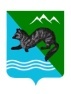 ПОСТАНОВЛЕНИЕАДМИНИСТРАЦИИ СОБОЛЕВСКОГО   МУНИЦИПАЛЬНОГО РАЙОНА КАМЧАТСКОГО КРАЯ  29 сентября  2020 года                      с. Соболево                                   №230 О внесении изменений в муниципальную программу Соболевского муниципального района  «Профилактика правонарушений, терроризма, экстремизма, наркомании и алкоголизма в Соболевском муниципальном районе Камчатского края», утвержденную постановлением администрации Соболевского муниципального района Камчатского края от 09.10.2013 № 311В целях уточнения отдельных мероприятий и объемов финансирования муниципальной программы Соболевского муниципального района «Профилактика правонарушений, терроризма, экстремизма, наркомании и алкоголизма в Соболевском муниципальном районе Камчатского края», утвержденную постановлением администрации Соболевского муниципального района Камчатского края от 09.10.2013 № 311, АДМИНИСТРАЦИЯ  ПОСТАНОВЛЯЕТ:1. Внести в муниципальную программу Соболевского муниципального района Камчатского края «Профилактика правонарушений, терроризма, экстремизма, наркомании и алкоголизма в Соболевском муниципальном районе Камчатского края», утвержденную постановлением администрации Соболевского муниципального района Камчатского края от 09.10.2013г. №311, изменения согласно приложению. 2. Управлению делами администрации Соболевского муниципального района направить настоящее постановление для опубликования в районной газете «Соболевский вестник» и разместить на официальном сайте Соболевского муниципального района Камчатского края в информационно-телекоммуникационной сети Интернет.3. Настоящее постановление вступает в силу после его официального опубликования (обнародования) и распространяется на правоотношения, возникшие  с 01 января 2020 года.Глава Соболевского муниципального района                                 В.И. КуркинПриложениек постановлению администрации Соболевского муниципального района                                                                                                                                      от 29.09.2020 № 230Изменения в муниципальную программу Соболевского муниципального района Камчатского края «Профилактика правонарушений, терроризма, экстремизма, наркомании и алкоголизма в Соболевском муниципальном районе Камчатского края», утвержденную постановлением администрации Соболевского муниципального района Камчатского края от 09.10.2013 № 311(далее – Программа)В паспорте Программы разделы «Этапы и сроки реализации Программы» и «Объемы бюджетных ассигнований Программы» изложить в новой редакции:         2. В паспорте Подпрограммы 1 «Профилактика правонарушений, преступлений и повышение безопасности дорожного движения в Соболевском муниципальном районе Камчатского края», «Этапы и сроки реализации Программы» и «Объемы бюджетных ассигнований Подпрограммы 1» изложить в новой редакции:         3. В паспорте Подпрограммы 2 «Профилактика терроризма и экстремизма в Соболевском муниципальном районе Камчатского края» «Объемы бюджетных ассигнований Подпрограммы 2» изложить в новой редакции:          4. Подпрограмма 3: «Профилактика наркомании и алкоголизма в Соболевском муниципальном районе Камчатского края»: План реализации муниципальной программыЭтапы и сроки реализацииПрограммыПрограмма реализуется в период 2014-2023 годы.Объемы бюджетных ассигнованийПрограммыОбщий объем финансирования Программы по основным мероприятиям составляет                 38028,245 тысяч рублей, в том числе:- федеральный бюджет (действующие расходные обязательства) – 0,0 тыс. руб., из них по годам:2014 год- 0,0 тыс. руб.;2015 год- 0,0 тыс. руб.;2016 год- 0,0 тыс. руб.;2017 год – 0,0 тыс. руб.;2018 год – 0,0 тыс. руб.;2019 год – 0,0 тыс. руб.;2020 год - 0,0 тыс. руб.;2021 год – 0,0 тыс. руб.;2022 год – 0,0 тыс. руб.;2023 год – 0,0 тыс. руб.- краевой бюджет – 11231,444  тыс. руб., из них по годам:2014 год – 1206,680 тыс. руб.;2015 год – 1075,800 тыс. руб.;2016 год – 1118,264 тыс. руб.;2017 год – 1309,100 тыс. руб.;2018 год – 1079,100  тыс. руб.;2019 год – 1079,300 тыс. руб.;2020 год -  1125,259 тыс. руб.;2021 год – 1079,300 тыс. руб.;2022 год – 1079,300 тыс. руб.2023 год – 1079,300 тыс. руб- районный бюджет –  28796,801 тыс. руб., из них по годам:2014 год – 673,966 тыс. руб.;2015 год – 737,800 тыс. руб.;2016 год – 736,16572 тыс. руб.;2017 год – 927,800 тыс. руб.;2018 год –4 545,46 тыс. руб.;2019 год – 9 310,45 тыс. руб.;2020 год – 7 302,259 руб.;2021 год – 777,30 тыс. руб.;2022 год – 892,65 тыс. руб.;2023 год – 892,650 тыс. руб.-бюджет поселений – 0,0 тыс. руб., из них по годам:2014 год – 0,0 тыс. руб.;2015 год – 0,0 тыс. руб.;2016 год – 0,0 тыс. руб.;2017 год – 0,0 тыс. руб.;2018 год – 0,0 тыс. руб.;2019 год – 0,0 тыс. руб.;2020 год - 0,0 тыс. руб.;2021 год – 0,0 тыс. руб.;2022 год – 0,0 тыс. руб.;2023 год – 0,0 тыс. руб.- внебюджетные источники –  0,0 тыс. руб., из них по годам:2014 год –0,0 тыс. руб.;2015 год –0,0 тыс. руб.;2016 год – 0,0 тыс. руб.;2017 год – 0,0 тыс. руб.;2018 год – 0,0 тыс. руб.;2019 год – 0,0 тыс. руб.;2020 год - 0,0 тыс. руб.;2021 год – 0,0 тыс. руб.;2022 год – 0,0 тыс. руб.;2023 год – 0,0 тыс. руб.Этапы и сроки реализацииПодпрограммыПодпрограмма реализуется в период 2014-2023 годы.Объемы бюджетных ассигнованийПодпрограммы 1 Общий объем финансирования Подпрограммы 1 по основным мероприятиям  составляет– 14 760,17 тыс. рублей, в том числе:- федеральный бюджет (действующие расходные обязательства) –0,0 тыс. руб., из них по годам:2014 год – 0,0 тыс. руб.;2015 год – 0,0 тыс. руб.;2016 год - 0,0 тыс. руб.;2017 год – 0,0 тыс. руб.;2018 год – 0,0 тыс. руб.;2019 год – 0,0 тыс. руб.;2020 год - 0,0 тыс. руб.;2021 год – 0,0 тыс. руб.;2022 год- 0,0 тыс. руб.;2023 год – 0,0 тыс. руб.-краевой бюджет – 10 633,2 тыс. руб., из них по годам:2014 год –1000,600 тыс. руб.;2015 год- 1036,800 тыс. руб.;2016 год – 1037,100 тыс. руб.;2017 год – 1037,100 тыс. руб.;2018 год – 1079,100 тыс. руб.;2019 год – 1079,600 тыс. руб.;2020 год – 1125,300 тыс. руб.;2021 год – 1079,300 тыс. руб.;2022 год – 1079,300 тыс. руб.;2023 год – 1079,300 тыс. руб.- местные бюджеты – 4 126,970 тыс. руб., из них по годам:2014 год – 207,000 тыс. руб.;2015 год – 296,000 тыс. руб.;2016 год - 40,000 тыс. руб.;2017 год – 277,300 тыс. руб.;2018 год – 522,000  тыс. руб.;2019 год – 1 111,970 тыс. руб.;2020 год-  699,90 тыс. руб.;2021 год –257,6 тыс. руб.;2022 год – 357,6 тыс. руб.;2023 год – 357,6 тыс. руб.-бюджет поселений – 0,0 тыс. руб., из них по годам:2014 год –0,0 тыс. руб.;2015 год –0,0 тыс. руб.;2016 год – 0,0 тыс. руб.;2017 год – 0,0 тыс. руб.;2018 год – 0,0 тыс. руб.;2019 год – 0,0 тыс. руб.;2020 год - 0,0 тыс. руб.;2021 год – 0,0 тыс. руб.;2022 год – 0,0 тыс. руб.;2023 год – 0,0 тыс. руб.- внебюджетные источники – 0,0 тыс. руб., из них по годам:2014 год - 0,0 тыс. руб.;2015 год - 0,0 тыс. руб.;2016 год - 0,0 тыс. руб.;2017 год – 0,0 тыс. руб.;2018 год – 0,0 тыс. руб.;2019 год – 0,0 тыс. руб.;2020 год - 0,0 тыс. руб.;2021 год – 0,0 тыс. руб.;2022 год – 0,0 тыс. руб.;2023 год – 0,0 тыс. руб.Этапы и сроки реализацииПодпрограммыПодпрограмма реализуется в период 2014-2023 годы.Объемы бюджетных ассигнованийПодпрограммы 2 Общий объем финансирования Подпрограммы 2 по основным мероприятиям  составляет 22 433,435  тыс. рублей, в том числе:- федеральный бюджет (действующие расходные обязательства) – 0,0 тыс. руб., из них по годам:2014 год - 0,0 тыс. руб.;2015 год - 0,0 тыс. руб.;2016 год - 0,0 тыс. руб.;2017год – 0,0 тыс. руб.;2018 год – 0,0 тыс. руб.;2019 год – 0,0 тыс. руб.;2020 год –0,0 тыс. руб.;2021 год – 0,0 тыс. руб.;2022 год – 0,0 тыс. руб.;2023 год – 0,0 тыс. руб.- краевой бюджет –598,244 тыс. руб., из них по годам:2014 год -206,080 тыс. руб.;2015 год -39,000 тыс. руб.;2016 год -81,164 тыс. руб.;2017 год – 272,00 тыс. руб.;2018 год – 00,00 тыс. руб.;2019 год –00,00 тыс. руб.;2020 год -00,00 тыс. руб.;2021 год – 00,0 тыс. руб.;2022 год – 0,0 тыс. руб.;2023 год – 0,0 тыс. руб.- местные бюджеты – 21 835,191 тыс. руб., из них по годам:2014 год - 346,286 тыс. руб.;2015 год - 391,800 тыс. руб.;2016 год – 690,16572 тыс. руб.;2017 год – 594,500 тыс. руб.;2018 год – 3 540,80 тыс. руб.;2019 год – 8 143,480 тыс. руб.;2020 год–  6 586,359 тыс. руб.;2021 год – 503,70 тыс. руб.;2022 год – 519,050 тыс. руб.2023 год – 519,050 тыс. руб.-бюджет поселений – 0,0 тыс. руб., из них по годам:2014 год –0,0 тыс. руб.;2015 год –0,0 тыс. руб.;2016 год – 0,0 тыс. руб.;2017 год – 0,0 тыс. руб.;2018 год – 0,0 тыс. руб.;2019 год – 0,0 тыс. руб.;2020 год - 0,0 тыс. руб.;2021 год – 0,0 тыс. руб.;2022 год – 0,0 тыс. руб.;2023 год – 0,0 тыс. руб.- внебюджетные источники – 0,0 тыс. руб., из них по годам:2014 год - 0,0 тыс. руб.;2015 год- 0,0 тыс. руб.;2016 год - 0,0 тыс. руб.;2017 год – 0,0 тыс. руб.;2018 год – 0,0 тыс. руб.;2019 год – 0,0 тыс. руб.;2020 год - 0,0 тыс. руб.;2021 год – 0,0 тыс. руб.;2022 год – 0,0 тыс. руб.;2023 год – 0,0 тыс. руб.Этапы и сроки реализацииПодпрограммыПодпрограмма реализуется в период 2014-2023 годы.Объемы бюджетных ассигнованийПодпрограммы 3 Общий объем финансирования Подпрограммы 3 по основным мероприятиям  составляет 834,640 тыс. рублей, в том числе:- федеральный бюджет (действующие расходные обязательства) – 0,0 тыс. руб., из них по годам:2014 год – 0,0 тыс. руб.;2015 год – 0,0 тыс. руб.;2016 год - 0,0 тыс. руб.;2017 год – 0,0 тыс. руб.;2018 год – 0,0 тыс. руб.;2019 год – 0,0 тыс. руб.;2020 год - 0,0 тыс. руб.;2021 год – 0,0 тыс. руб.;2022 год – 0,0 тыс. руб.;2023 год – 0,0 тыс. руб.- краевой бюджет – 0,0 тыс. руб., из них по годам:2014 год- 0,0 тыс. руб.;2015 год- 0,0 тыс. руб.;2016 год - 0,0 тыс. руб.;2017 год – 0,0 тыс. руб.;2018 год – 0,0 тыс. руб.;2019 год – 0,0 тыс. руб.;2020 год - 0,0 тыс. руб.;2021 год – 0,0 тыс. руб.;2022 год – 0,0 тыс. руб.;2023 год – 0,0 тыс. руб.- местные бюджеты – 838,680 тыс. руб., из них по годам:2014 год – 120,680 тыс. руб.;2015 год – 50,000 тыс. руб.;2016 год – 6,000 тыс. руб.;2017 год – 56,000 тыс. руб.;2018 год – 482,960 тыс. руб.;2019 год – 55,000 тыс. руб.;2020 год – 16,000 тыс. руб.;2021 год – 16,000 тыс. руб.;2022 год – 16,000 тыс. руб.;2023 год – 16,00 тыс. руб.-бюджет поселений – 0,0 тыс. руб., из них по годам:2014 год – 0,0 тыс. руб.;2015 год –  0,0 тыс. руб.;2016 год – 0,0 тыс. руб.;2017 год – 0,0 тыс. руб.;2018 год – 0,0 тыс. руб.;2019 год – 0,0 тыс. руб.;2020 год - 0,0 тыс. руб.;2021 год – 0,0 тыс. руб.;2022 год – 0,0 тыс. руб.;2023 год – 0,0 тыс. руб.- внебюджетные источники – 0,0 тыс. руб., из них по годам:2014 год- 0,0 тыс. руб.;2015 год- 0,0 тыс. руб.;2016 год- 0,0 тыс. руб.;2017 год – 0,0 тыс. руб.;2018 год – 0,0 тыс. руб.;2019 год – 0,0 тыс. руб.;2020 год – 0,0 тыс. руб.;2021 год – 0,0 тыс. руб.;2022 год – 0,0 тыс. руб.;2023 год – 0,0 тыс. руб.Приложение 1 к Программе и изложить в новой редакции: Приложение 1 к Программе и изложить в новой редакции: Приложение 1 к Программе и изложить в новой редакции: Приложение 1 к Программе и изложить в новой редакции: Приложение 1 к Программе и изложить в новой редакции: Приложение 1 к Программе и изложить в новой редакции: Приложение 1 к Программе и изложить в новой редакции: СведенияСведенияСведенияСведенияСведенияСведенияСведенияСведенияСведенияСведенияСведенияСведенияСведенияо показателях (индикаторах) муниципальной программы и подпрограмм муниципальной программы и их значенияхо показателях (индикаторах) муниципальной программы и подпрограмм муниципальной программы и их значенияхо показателях (индикаторах) муниципальной программы и подпрограмм муниципальной программы и их значенияхо показателях (индикаторах) муниципальной программы и подпрограмм муниципальной программы и их значенияхо показателях (индикаторах) муниципальной программы и подпрограмм муниципальной программы и их значенияхо показателях (индикаторах) муниципальной программы и подпрограмм муниципальной программы и их значенияхо показателях (индикаторах) муниципальной программы и подпрограмм муниципальной программы и их значенияхо показателях (индикаторах) муниципальной программы и подпрограмм муниципальной программы и их значенияхо показателях (индикаторах) муниципальной программы и подпрограмм муниципальной программы и их значенияхо показателях (индикаторах) муниципальной программы и подпрограмм муниципальной программы и их значенияхо показателях (индикаторах) муниципальной программы и подпрограмм муниципальной программы и их значенияхо показателях (индикаторах) муниципальной программы и подпрограмм муниципальной программы и их значенияхо показателях (индикаторах) муниципальной программы и подпрограмм муниципальной программы и их значениях№
п/пНаименованиеЕд. изм.Значение показателейЗначение показателейЗначение показателейЗначение показателейЗначение показателейЗначение показателейЗначение показателейЗначение показателейЗначение показателейЗначение показателей№
п/пНаименованиеЕд. изм.20142015201620172018201920202021202220231234567891011  1213Подпрограмма 1 «Профилактика правонарушений, преступлений и повышение безопасности дорожного движения в Соболевском муниципальном районе Камчатского края»Подпрограмма 1 «Профилактика правонарушений, преступлений и повышение безопасности дорожного движения в Соболевском муниципальном районе Камчатского края»Подпрограмма 1 «Профилактика правонарушений, преступлений и повышение безопасности дорожного движения в Соболевском муниципальном районе Камчатского края»Подпрограмма 1 «Профилактика правонарушений, преступлений и повышение безопасности дорожного движения в Соболевском муниципальном районе Камчатского края»Подпрограмма 1 «Профилактика правонарушений, преступлений и повышение безопасности дорожного движения в Соболевском муниципальном районе Камчатского края»Подпрограмма 1 «Профилактика правонарушений, преступлений и повышение безопасности дорожного движения в Соболевском муниципальном районе Камчатского края»Подпрограмма 1 «Профилактика правонарушений, преступлений и повышение безопасности дорожного движения в Соболевском муниципальном районе Камчатского края»Подпрограмма 1 «Профилактика правонарушений, преступлений и повышение безопасности дорожного движения в Соболевском муниципальном районе Камчатского края»Подпрограмма 1 «Профилактика правонарушений, преступлений и повышение безопасности дорожного движения в Соболевском муниципальном районе Камчатского края»Подпрограмма 1 «Профилактика правонарушений, преступлений и повышение безопасности дорожного движения в Соболевском муниципальном районе Камчатского края»Подпрограмма 1 «Профилактика правонарушений, преступлений и повышение безопасности дорожного движения в Соболевском муниципальном районе Камчатского края»Подпрограмма 1 «Профилактика правонарушений, преступлений и повышение безопасности дорожного движения в Соболевском муниципальном районе Камчатского края»Подпрограмма 1 «Профилактика правонарушений, преступлений и повышение безопасности дорожного движения в Соболевском муниципальном районе Камчатского края»1.1Число совершаемых тяжких и особо тяжких преступлений в Соболевском муниципальном районеКоличество возбужденных  уголовных дел (шт.)4810105551111.2Число преступлений, совершенных несовершеннолетнимиКоличество возбужденных  уголовных дел (шт.)21001110001.3Число раскрытых преступлений, совершенных в общественных местах и на улицах ед.24443333331.4Количество человек, получивших ранения различной степени тяжести в результате ДТПЧел.4222111000Подпрограмма 2 «Профилактика терроризма и экстремизма в Соболевском муниципальном районе Камчатского края»Подпрограмма 2 «Профилактика терроризма и экстремизма в Соболевском муниципальном районе Камчатского края»Подпрограмма 2 «Профилактика терроризма и экстремизма в Соболевском муниципальном районе Камчатского края»Подпрограмма 2 «Профилактика терроризма и экстремизма в Соболевском муниципальном районе Камчатского края»Подпрограмма 2 «Профилактика терроризма и экстремизма в Соболевском муниципальном районе Камчатского края»Подпрограмма 2 «Профилактика терроризма и экстремизма в Соболевском муниципальном районе Камчатского края»Подпрограмма 2 «Профилактика терроризма и экстремизма в Соболевском муниципальном районе Камчатского края»Подпрограмма 2 «Профилактика терроризма и экстремизма в Соболевском муниципальном районе Камчатского края»Подпрограмма 2 «Профилактика терроризма и экстремизма в Соболевском муниципальном районе Камчатского края»Подпрограмма 2 «Профилактика терроризма и экстремизма в Соболевском муниципальном районе Камчатского края»Подпрограмма 2 «Профилактика терроризма и экстремизма в Соболевском муниципальном районе Камчатского края»Подпрограмма 2 «Профилактика терроризма и экстремизма в Соболевском муниципальном районе Камчатского края»Подпрограмма 2 «Профилактика терроризма и экстремизма в Соболевском муниципальном районе Камчатского края»2.1Количество  проведенных мероприятий  (фестивалей, акций,  конкурсов), направленных на  гармонизацию межэтнических  отношений, формирование  межнациональной толерантности,  пропаганду  единства российской нации    

ед.25443442222.2Количество учреждений социальной сферы, оборудованных системой внутренней и внешней охраны (видеонаблюдения)
%901001001001001001001001001002.3Количество информационных материалов, опубликованных  в средствах массовой информации по профилактике экстремизма и терроризма                   шт.14333333332.4Количество проведенных антитеррористических учений и тренировок

ед.1222222222Подпрограмма 3 «Профилактика наркомании и алкоголизма в Соболевском муниципальном районе Камчатского края»Подпрограмма 3 «Профилактика наркомании и алкоголизма в Соболевском муниципальном районе Камчатского края»Подпрограмма 3 «Профилактика наркомании и алкоголизма в Соболевском муниципальном районе Камчатского края»Подпрограмма 3 «Профилактика наркомании и алкоголизма в Соболевском муниципальном районе Камчатского края»Подпрограмма 3 «Профилактика наркомании и алкоголизма в Соболевском муниципальном районе Камчатского края»Подпрограмма 3 «Профилактика наркомании и алкоголизма в Соболевском муниципальном районе Камчатского края»Подпрограмма 3 «Профилактика наркомании и алкоголизма в Соболевском муниципальном районе Камчатского края»Подпрограмма 3 «Профилактика наркомании и алкоголизма в Соболевском муниципальном районе Камчатского края»Подпрограмма 3 «Профилактика наркомании и алкоголизма в Соболевском муниципальном районе Камчатского края»Подпрограмма 3 «Профилактика наркомании и алкоголизма в Соболевском муниципальном районе Камчатского края»Подпрограмма 3 «Профилактика наркомании и алкоголизма в Соболевском муниципальном районе Камчатского края»Подпрограмма 3 «Профилактика наркомании и алкоголизма в Соболевском муниципальном районе Камчатского края»Подпрограмма 3 «Профилактика наркомании и алкоголизма в Соболевском муниципальном районе Камчатского края»3.1Доля  лиц  в  возрасте  11-24 лет, охваченных антинаркотическими и антиалкогольными профилактическими мероприятиями,  в  общей численности несовершеннолетних и  молодежи Соболевского муниципального района Камчатского края  %608791919191919295100 6.	Приложение 2 к Программе и изложить в новой редакции: 6.	Приложение 2 к Программе и изложить в новой редакции: 6.	Приложение 2 к Программе и изложить в новой редакции: 6.	Приложение 2 к Программе и изложить в новой редакции: 6.	Приложение 2 к Программе и изложить в новой редакции: 6.	Приложение 2 к Программе и изложить в новой редакции: 6.	Приложение 2 к Программе и изложить в новой редакции:Приложение 2Приложение 2Приложение 2Приложение 2Приложение 2Приложение 2Финансовое обеспечение реализации муниципальной программыФинансовое обеспечение реализации муниципальной программыФинансовое обеспечение реализации муниципальной программыФинансовое обеспечение реализации муниципальной программыФинансовое обеспечение реализации муниципальной программыФинансовое обеспечение реализации муниципальной программыФинансовое обеспечение реализации муниципальной программыФинансовое обеспечение реализации муниципальной программыФинансовое обеспечение реализации муниципальной программыФинансовое обеспечение реализации муниципальной программытыс. руб№ п/пНаименование муниципальной программы / подпрограммы / мероприятияКод бюджетной классификации Код бюджетной классификации Объем средств на реализацию программыОбъем средств на реализацию программыОбъем средств на реализацию программыОбъем средств на реализацию программыОбъем средств на реализацию программыОбъем средств на реализацию программыОбъем средств на реализацию программыОбъем средств на реализацию программыОбъем средств на реализацию программыОбъем средств на реализацию программыОбъем средств на реализацию программы№ п/пНаименование муниципальной программы / подпрограммы / мероприятияГРБСЦСР *ВСЕГО201420152016201720182019202020212022202312345678910111213141516Наименование муниципальной программы «Профилактика правонарушений, терроризма, экстремизма, наркомании и алкоголизма в Соболевском муниципальном районе Камчатского края»Всего, в том числе:38028,2451880,6461813,6001854,429722236,9005624,86010389,7508427,5591856,6001971,9501971,950Наименование муниципальной программы «Профилактика правонарушений, терроризма, экстремизма, наркомании и алкоголизма в Соболевском муниципальном районе Камчатского края»за счет средств федерального бюджета0,0000,0000,0000,000000,0000,0000,0000,0000,0000,0000,000Наименование муниципальной программы «Профилактика правонарушений, терроризма, экстремизма, наркомании и алкоголизма в Соболевском муниципальном районе Камчатского края»за счет средств краевого бюджета11231,4441206,6801075,8001118,264001309,1001079,1001079,3001125,3001079,3001079,3001079,300Наименование муниципальной программы «Профилактика правонарушений, терроризма, экстремизма, наркомании и алкоголизма в Соболевском муниципальном районе Камчатского края»за счет средств районного бюджета26796,801673,966737,800736,16572927,8004545,7609310,4507302,259777,300892,650892,650Наименование муниципальной программы «Профилактика правонарушений, терроризма, экстремизма, наркомании и алкоголизма в Соболевском муниципальном районе Камчатского края»за счет средств поселений0,0000,0000,0000,000000,0000,0000,0000,0000,0000,0000,000Наименование муниципальной программы «Профилактика правонарушений, терроризма, экстремизма, наркомании и алкоголизма в Соболевском муниципальном районе Камчатского края»за счет средств внебюджетных фондов0,0000,0000,0000,000000,0000,0000,0000,0000,0000,0000,0001.Наименование  подпрограммы 1 «Профилактика правонарушений, преступлений и повышение безопасности дорожного движения в Соболевском муниципальном районе Камчатского края»Всего, в том числе:14760,1701207,6001332,8001077,100001314,4001601,1002191,2701825,2001336,9001436,9001436,9001.Наименование  подпрограммы 1 «Профилактика правонарушений, преступлений и повышение безопасности дорожного движения в Соболевском муниципальном районе Камчатского края»за счет средств федерального бюджета0,0000,0000,0000,000000,0000,0000,0000,0000,0000,0000,0001.Наименование  подпрограммы 1 «Профилактика правонарушений, преступлений и повышение безопасности дорожного движения в Соболевском муниципальном районе Камчатского края»за счет средств краевого бюджета10633,2001000,6001036,8001037,100001037,1001079,1001079,3001125,3001079,3001079,3001079,3001.Наименование  подпрограммы 1 «Профилактика правонарушений, преступлений и повышение безопасности дорожного движения в Соболевском муниципальном районе Камчатского края»за счет средств районного бюджета4126,970207,000296,00040,00000277,300522,0001111,970699,900257,600357,600357,6001.Наименование  подпрограммы 1 «Профилактика правонарушений, преступлений и повышение безопасности дорожного движения в Соболевском муниципальном районе Камчатского края»за счет средств поселений0,0000,0000,0000,000000,0000,0000,0000,0000,0000,0000,0001.Наименование  подпрограммы 1 «Профилактика правонарушений, преступлений и повышение безопасности дорожного движения в Соболевском муниципальном районе Камчатского края»за счет средств внебюджетных фондов0,0000,0000,0000,000000,0000,0000,0000,0000,0000,0000,0001.1Основное мероприятие:
Предупреждение правонарушений, преступлений и повышение безопасности дорожного движения в Соболевском муниципальном районе Камчатского краяВсего, в том числе:10633,2001000,6001036,8001037,100001037,1001079,1001079,3001125,3001079,3001079,3001079,3001.1Основное мероприятие:
Предупреждение правонарушений, преступлений и повышение безопасности дорожного движения в Соболевском муниципальном районе Камчатского краяза счет средств федерального бюджета0,0000,0000,0000,000000,0000,0000,0000,0000,0000,0000,0001.1Основное мероприятие:
Предупреждение правонарушений, преступлений и повышение безопасности дорожного движения в Соболевском муниципальном районе Камчатского краяза счет средств краевого бюджета10633,2001000,6001036,8001037,100001037,1001079,1001079,3001125,3001079,3001079,3001079,3001.1Основное мероприятие:
Предупреждение правонарушений, преступлений и повышение безопасности дорожного движения в Соболевском муниципальном районе Камчатского краяза счет средств районного бюджета0,0000,0000,0000,000000,0000,0000,0000,0000,0000,0000,0001.1Основное мероприятие:
Предупреждение правонарушений, преступлений и повышение безопасности дорожного движения в Соболевском муниципальном районе Камчатского краяза счет средств поселений0,0000,0000,0000,000000,0000,0000,0000,0000,0000,0000,0001.1Основное мероприятие:
Предупреждение правонарушений, преступлений и повышение безопасности дорожного движения в Соболевском муниципальном районе Камчатского краяза счет средств внебюджетных фондов0,0000,0000,0000,000000,0000,0000,0000,0000,0000,0000,0002Подпрограмма 2 "Профилактика терроризма и экстремизма в Соболевском муниципальном районе Камчатского края" Всего, в том числе:22433,435552,366430,800771,32972866,5003540,8008143,4806586,359503,700519,050519,0502Подпрограмма 2 "Профилактика терроризма и экстремизма в Соболевском муниципальном районе Камчатского края" за счет средств федерального бюджета0,0000,0000,0000,000000,0000,0000,0000,0000,0000,0000,0002Подпрограмма 2 "Профилактика терроризма и экстремизма в Соболевском муниципальном районе Камчатского края" за счет средств краевого бюджета598,244206,08039,00081,16400272,0000,0000,0000,0000,0000,0000,0002Подпрограмма 2 "Профилактика терроризма и экстремизма в Соболевском муниципальном районе Камчатского края" за счет средств районного бюджета21835,191346,286391,800690,16572594,5003540,8008143,4806586,359503,700519,050519,0502Подпрограмма 2 "Профилактика терроризма и экстремизма в Соболевском муниципальном районе Камчатского края" за счет средств поселений0,0000,0000,0000,000000,0000,0000,0000,0000,0000,0000,0002Подпрограмма 2 "Профилактика терроризма и экстремизма в Соболевском муниципальном районе Камчатского края" за счет средств внебюджетных фондов0,0000,0000,0000,000000,0000,0000,0000,0000,0000,0000,0002.1.Основное мероприятие:
Меры, направленные на предупреждение терроризма и экстремизма в Соболевском муниципальном районе Камчатского краяВсего, в том числе:22433,435552,366430,800771,32972866,5003540,8008143,4806586,359503,700519,050519,0502.1.Основное мероприятие:
Меры, направленные на предупреждение терроризма и экстремизма в Соболевском муниципальном районе Камчатского краяза счет средств федерального бюджета0,0000,0000,0000,000000,0000,0000,0000,0000,0000,0000,0002.1.Основное мероприятие:
Меры, направленные на предупреждение терроризма и экстремизма в Соболевском муниципальном районе Камчатского краяза счет средств краевого бюджета598,244206,08039,00081,16400272,0000,0000,0000,0000,0000,0000,0002.1.Основное мероприятие:
Меры, направленные на предупреждение терроризма и экстремизма в Соболевском муниципальном районе Камчатского краяза счет средств районного бюджета21835,191346,286391,800690,16572594,5003540,8008143,4806586,359503,700519,050519,0502.1.Основное мероприятие:
Меры, направленные на предупреждение терроризма и экстремизма в Соболевском муниципальном районе Камчатского краяза счет средств поселений0,0000,0000,0000,000000,0000,0000,0000,0000,0000,0000,0002.1.Основное мероприятие:
Меры, направленные на предупреждение терроризма и экстремизма в Соболевском муниципальном районе Камчатского краяза счет средств внебюджетных фондов0,0000,0000,0000,000000,0000,0000,0000,0000,0000,0000,0002.1.1.Обслуживание системы внутренней и внешней охраны  учреждений Соболевского муниципального районаВсего, в том числе:17887,469294,400341,800761,32972484,5003508,8008128,4802871,359488,700504,050504,0502.1.1.Обслуживание системы внутренней и внешней охраны  учреждений Соболевского муниципального районаза счет средств федерального бюджета0,0000,0000,0000,000000,0000,0000,0000,0000,0000,0000,0002.1.1.Обслуживание системы внутренней и внешней охраны  учреждений Соболевского муниципального районаза счет средств краевого бюджета287,244206,0800,00081,164000,0000,0000,0000,0000,0000,0000,0002.1.1.Обслуживание системы внутренней и внешней охраны  учреждений Соболевского муниципального районаза счет средств районного бюджета17600,22588,320341,800680,16572484,5003508,8008128,4802871,359488,700504,050504,0502.1.1.Обслуживание системы внутренней и внешней охраны  учреждений Соболевского муниципального районаза счет средств поселений0,0000,0000,0000,000000,0000,0000,0000,0000,0000,0000,0002.1.1.Обслуживание системы внутренней и внешней охраны  учреждений Соболевского муниципального районаза счет средств внебюджетных фондов0,0000,0000,0000,000000,0000,0000,0000,0000,0000,0000,0002.1.1.1Установка, монтаж и настройка расширенного комплекта системы тревожной сигнализации для объектов школьных, дошкольных культурных и других учрежденийВсего, в том числе:107,4000,0000,000107,400000,0000,0000,0000,0000,0000,0000,0002.1.1.1Установка, монтаж и настройка расширенного комплекта системы тревожной сигнализации для объектов школьных, дошкольных культурных и других учрежденийза счет средств федерального бюджета0,0000,0000,0000,000000,0000,0000,0000,0000,0000,0000,0002.1.1.1Установка, монтаж и настройка расширенного комплекта системы тревожной сигнализации для объектов школьных, дошкольных культурных и других учрежденийза счет средств краевого бюджета0,0000,0000,0000,000000,0000,0000,0000,0000,0000,0000,0002.1.1.1Установка, монтаж и настройка расширенного комплекта системы тревожной сигнализации для объектов школьных, дошкольных культурных и других учрежденийза счет средств районного бюджета904042107,4000,0000,000107,400000,0000,0000,0000,0000,0000,0000,0002.1.1.1Установка, монтаж и настройка расширенного комплекта системы тревожной сигнализации для объектов школьных, дошкольных культурных и других учрежденийза счет средств поселений0,0000,0000,0000,000000,0000,0000,0000,0000,0000,0000,0002.1.1.1Установка, монтаж и настройка расширенного комплекта системы тревожной сигнализации для объектов школьных, дошкольных культурных и других учрежденийза счет средств внебюджетных фондов0,0000,0000,0000,000000,0000,0000,0000,0000,0000,0000,0002.1.1.2 Обслуживание системы внутренней и внешней охраны (систем видеонаблюдения) учреждений образования Соболевского районаВсего, в том числе:959,282294,400341,800323,081720,0000,0000,0000,0000,0000,0000,0002.1.1.2 Обслуживание системы внутренней и внешней охраны (систем видеонаблюдения) учреждений образования Соболевского районаза счет средств федерального бюджета0,0000,0000,0000,000000,0000,0000,0000,0000,0000,0000,0002.1.1.2 Обслуживание системы внутренней и внешней охраны (систем видеонаблюдения) учреждений образования Соболевского районаза счет средств краевого бюджета287,244206,0800,00081,164000,0000,0000,0000,0000,0000,0000,0002.1.1.2 Обслуживание системы внутренней и внешней охраны (систем видеонаблюдения) учреждений образования Соболевского районаза счет средств районного бюджета904042672,03888,320341,800241,917720,0000,0000,0000,0000,0000,0000,0002.1.1.2 Обслуживание системы внутренней и внешней охраны (систем видеонаблюдения) учреждений образования Соболевского районаза счет средств поселений0,0000,0000,0000,000000,0000,0000,0000,0000,0000,0000,0002.1.1.2 Обслуживание системы внутренней и внешней охраны (систем видеонаблюдения) учреждений образования Соболевского районаза счет средств внебюджетных фондов0,0000,0000,0000,000000,0000,0000,0000,0000,0000,0000,0002.1.1.3Обслуживание системы внутренней и внешней охраны (систем видеонаблюдения) МКОУ «Соболевская средняя школа».Всего, в том числе:542,0000,0000,0000,0000074,00074,00074,00077,00078,60082,20082,2002.1.1.3Обслуживание системы внутренней и внешней охраны (систем видеонаблюдения) МКОУ «Соболевская средняя школа».за счет средств федерального бюджета0,0000,0000,0000,000000,0000,0000,0000,0000,0000,0000,0002.1.1.3Обслуживание системы внутренней и внешней охраны (систем видеонаблюдения) МКОУ «Соболевская средняя школа».за счет средств краевого бюджета0,0000,0000,0000,000000,0000,0000,0000,0000,0000,0000,0002.1.1.3Обслуживание системы внутренней и внешней охраны (систем видеонаблюдения) МКОУ «Соболевская средняя школа».за счет средств районного бюджета904042542,0000,0000,0000,0000074,00074,00074,00077,00078,60082,20082,2002.1.1.3Обслуживание системы внутренней и внешней охраны (систем видеонаблюдения) МКОУ «Соболевская средняя школа».за счет средств поселений0,0000,0000,0000,000000,0000,0000,0000,0000,0000,0000,0002.1.1.3Обслуживание системы внутренней и внешней охраны (систем видеонаблюдения) МКОУ «Соболевская средняя школа».за счет средств внебюджетных фондов0,0000,0000,0000,000000,0000,0000,0000,0000,0000,0000,0002.1.1.4Обслуживание системы внутренней и внешней охраны (систем видеонаблюдения) МКОУ «Устьевая школа основного общего образования».Всего, в том числе:337,3000,0000,00052,6000042,00038,00038,00040,00041,00042,85042,8502.1.1.4Обслуживание системы внутренней и внешней охраны (систем видеонаблюдения) МКОУ «Устьевая школа основного общего образования».за счет средств федерального бюджета0,0000,0000,0000,000000,0000,0000,0000,0000,0000,0000,0002.1.1.4Обслуживание системы внутренней и внешней охраны (систем видеонаблюдения) МКОУ «Устьевая школа основного общего образования».за счет средств краевого бюджета0,0000,0000,0000,000000,0000,0000,0000,0000,0000,0000,0002.1.1.4Обслуживание системы внутренней и внешней охраны (систем видеонаблюдения) МКОУ «Устьевая школа основного общего образования».за счет средств районного бюджета904042337,3000,0000,00052,6000042,00038,00038,00040,00041,00042,85042,8502.1.1.4Обслуживание системы внутренней и внешней охраны (систем видеонаблюдения) МКОУ «Устьевая школа основного общего образования».за счет средств поселений0,0000,0000,0000,000000,0000,0000,0000,0000,0000,0000,0002.1.1.4Обслуживание системы внутренней и внешней охраны (систем видеонаблюдения) МКОУ «Устьевая школа основного общего образования».за счет средств внебюджетных фондов0,0000,0000,0000,000000,0000,0000,0000,0000,0000,0000,0002.1.1.5Приобретение жесткого диска МКОУ ДО ЦВР "Ровестник"Всего, в том числе:11,9680,0000,0000,000000,0000,00011,9680,0000,0000,0000,0002.1.1.5Приобретение жесткого диска МКОУ ДО ЦВР "Ровестник"за счет средств федерального бюджета0,0000,0000,0000,000000,0000,0000,0000,0000,0000,0000,0002.1.1.5Приобретение жесткого диска МКОУ ДО ЦВР "Ровестник"за счет средств краевого бюджета0,0000,0000,0000,000000,0000,0000,0000,0000,0000,0000,0002.1.1.5Приобретение жесткого диска МКОУ ДО ЦВР "Ровестник"за счет средств районного бюджета90404211,9680,0000,0000,000000,0000,00011,9680,0000,0000,0000,0002.1.1.5Приобретение жесткого диска МКОУ ДО ЦВР "Ровестник"за счет средств поселений0,0000,0000,0000,000000,0000,0000,0000,0000,0000,0000,0002.1.1.5Приобретение жесткого диска МКОУ ДО ЦВР "Ровестник"за счет средств внебюджетных фондов0,0000,0000,0000,000000,0000,0000,0000,0000,0000,0000,0002.1.1.6Обслуживание системы внутренней и внешней охраны (систем видеонаблюдения) МКОУ «Крутогоровская школа основного общего образования».Всего, в том числе:378,5280,0000,00051,2480043,97644,75244,75246,60047,60049,80049,8002.1.1.6Обслуживание системы внутренней и внешней охраны (систем видеонаблюдения) МКОУ «Крутогоровская школа основного общего образования».за счет средств федерального бюджета0,0000,0000,0000,000000,0000,0000,0000,0000,0000,0000,0002.1.1.6Обслуживание системы внутренней и внешней охраны (систем видеонаблюдения) МКОУ «Крутогоровская школа основного общего образования».за счет средств краевого бюджета0,0000,0000,0000,000000,0000,0000,0000,0000,0000,0000,0002.1.1.6Обслуживание системы внутренней и внешней охраны (систем видеонаблюдения) МКОУ «Крутогоровская школа основного общего образования».за счет средств районного бюджета904042378,5280,0000,00051,2480043,97644,75244,75246,60047,60049,80049,8002.1.1.6Обслуживание системы внутренней и внешней охраны (систем видеонаблюдения) МКОУ «Крутогоровская школа основного общего образования».за счет средств поселений0,0000,0000,0000,000000,0000,0000,0000,0000,0000,0000,0002.1.1.6Обслуживание системы внутренней и внешней охраны (систем видеонаблюдения) МКОУ «Крутогоровская школа основного общего образования».за счет средств внебюджетных фондов0,0000,0000,0000,000000,0000,0000,0000,0000,0000,0000,0002.1.1.7Обслуживание системы внутренней и внешней охраны (систем видеонаблюдения) МКДОУ «детский сад «Солнышко».Всего, в том числе:663,4200,0000,000120,0000087,92072,00072,00075,00076,50080,00080,0002.1.1.7Обслуживание системы внутренней и внешней охраны (систем видеонаблюдения) МКДОУ «детский сад «Солнышко».за счет средств федерального бюджета0,0000,0000,0000,000000,0000,0000,0000,0000,0000,0000,0002.1.1.7Обслуживание системы внутренней и внешней охраны (систем видеонаблюдения) МКДОУ «детский сад «Солнышко».за счет средств краевого бюджета0,0000,0000,0000,000000,0000,0000,0000,0000,0000,0000,0002.1.1.7Обслуживание системы внутренней и внешней охраны (систем видеонаблюдения) МКДОУ «детский сад «Солнышко».за счет средств районного бюджета904042663,4200,0000,000120,0000087,92072,00072,00075,00076,50080,00080,0002.1.1.7Обслуживание системы внутренней и внешней охраны (систем видеонаблюдения) МКДОУ «детский сад «Солнышко».за счет средств поселений0,0000,0000,0000,000000,0000,0000,0000,0000,0000,0000,0002.1.1.7Обслуживание системы внутренней и внешней охраны (систем видеонаблюдения) МКДОУ «детский сад «Солнышко».за счет средств внебюджетных фондов0,0000,0000,0000,000000,0000,0000,0000,0000,0000,0000,0002.1.1.8Приобретение материалов для ограждения) МКДОУ «детский сад «Солнышко».Всего, в том числе:365,6020,0000,0000,000000,0000,000365,6020,0000,0000,0000,0002.1.1.8Приобретение материалов для ограждения) МКДОУ «детский сад «Солнышко».за счет средств федерального бюджета0,0000,0000,0000,000000,0000,0000,0000,0000,0000,0000,0002.1.1.8Приобретение материалов для ограждения) МКДОУ «детский сад «Солнышко».за счет средств краевого бюджета0,0000,0000,0000,000000,0000,0000,0000,0000,0000,0000,0002.1.1.8Приобретение материалов для ограждения) МКДОУ «детский сад «Солнышко».за счет средств районного бюджета904042365,6020,0000,0000,000000,0000,000365,6020,0000,0000,0000,0002.1.1.8Приобретение материалов для ограждения) МКДОУ «детский сад «Солнышко».за счет средств поселений0,0000,0000,0000,000000,0000,0000,0000,0000,0000,0000,0002.1.1.8Приобретение материалов для ограждения) МКДОУ «детский сад «Солнышко».за счет средств внебюджетных фондов0,0000,0000,0000,000000,0000,0000,0000,0000,0000,0000,0002.1.1.9Приобретение видеорегистраторов МКДОУ «детский сад «Солнышко».Всего, в том числе:48,7500,0000,0000,000000,0000,00048,7500,0000,0000,0000,0002.1.1.9Приобретение видеорегистраторов МКДОУ «детский сад «Солнышко».за счет средств федерального бюджета0,0000,0000,0000,000000,0000,0000,0000,0000,0000,0000,0002.1.1.9Приобретение видеорегистраторов МКДОУ «детский сад «Солнышко».за счет средств краевого бюджета0,0000,0000,0000,000000,0000,0000,0000,0000,0000,0000,0002.1.1.9Приобретение видеорегистраторов МКДОУ «детский сад «Солнышко».за счет средств районного бюджета90404248,7500,0000,0000,000000,0000,00048,7500,0000,0000,0000,0002.1.1.9Приобретение видеорегистраторов МКДОУ «детский сад «Солнышко».за счет средств поселений0,0000,0000,0000,000000,0000,0000,0000,0000,0000,0000,0002.1.1.9Приобретение видеорегистраторов МКДОУ «детский сад «Солнышко».за счет средств внебюджетных фондов0,0000,0000,0000,000000,0000,0000,0000,0000,0000,0000,0002.1.1.10Обслуживание системы внутренней и внешней охраны (систем видеонаблюдения) МКДОУ «детский сад «Ромашка».Всего, в том числе:134,3520,0000,00047,0000049,48037,8720,0000,0000,0000,0000,0002.1.1.10Обслуживание системы внутренней и внешней охраны (систем видеонаблюдения) МКДОУ «детский сад «Ромашка».за счет средств федерального бюджета0,0000,0000,0000,000000,0000,0000,0000,0000,0000,0000,0002.1.1.10Обслуживание системы внутренней и внешней охраны (систем видеонаблюдения) МКДОУ «детский сад «Ромашка».за счет средств краевого бюджета0,0000,0000,0000,000000,0000,0000,0000,0000,0000,0000,0002.1.1.10Обслуживание системы внутренней и внешней охраны (систем видеонаблюдения) МКДОУ «детский сад «Ромашка».за счет средств районного бюджета904042134,3520,0000,00047,0000049,48037,8720,0000,0000,0000,0000,0002.1.1.10Обслуживание системы внутренней и внешней охраны (систем видеонаблюдения) МКДОУ «детский сад «Ромашка».за счет средств поселений0,0000,0000,0000,000000,0000,0000,0000,0000,0000,0000,0002.1.1.10Обслуживание системы внутренней и внешней охраны (систем видеонаблюдения) МКДОУ «детский сад «Ромашка».за счет средств внебюджетных фондов0,0000,0000,0000,000000,0000,0000,0000,0000,0000,0000,0002.1.1.11Обслуживание системы внутренней и внешней охраны (систем видеонаблюдения) МКДОУ д.с. "Чайка"Всего, в том числе:126,0000,0000,00030,0000024,00024,00024,00024,0000,0000,0000,0002.1.1.11Обслуживание системы внутренней и внешней охраны (систем видеонаблюдения) МКДОУ д.с. "Чайка"за счет средств федерального бюджета0,0000,0000,0000,000000,0000,0000,0000,0000,0000,0000,0002.1.1.11Обслуживание системы внутренней и внешней охраны (систем видеонаблюдения) МКДОУ д.с. "Чайка"за счет средств краевого бюджета0,0000,0000,0000,000000,0000,0000,0000,0000,0000,0000,0002.1.1.11Обслуживание системы внутренней и внешней охраны (систем видеонаблюдения) МКДОУ д.с. "Чайка"за счет средств районного бюджета904042126,0000,0000,00030,0000024,00024,00024,00024,0000,0000,0000,0002.1.1.11Обслуживание системы внутренней и внешней охраны (систем видеонаблюдения) МКДОУ д.с. "Чайка"за счет средств поселений0,0000,0000,0000,000000,0000,0000,0000,0000,0000,0000,0002.1.1.11Обслуживание системы внутренней и внешней охраны (систем видеонаблюдения) МКДОУ д.с. "Чайка"за счет средств внебюджетных фондов0,0000,0000,0000,000000,0000,0000,0000,0000,0000,0000,0002.1.1.12Обслуживание расширенного комплекта системы тревожной сигнализации(управление образования)Всего, в том числе:204,3360,0000,0000,0000024,80026,10033,13634,50027,80029,00029,0002.1.1.12Обслуживание расширенного комплекта системы тревожной сигнализации(управление образования)за счет средств федерального бюджета0,0000,0000,0000,000000,0000,0000,0000,0000,0000,0000,0002.1.1.12Обслуживание расширенного комплекта системы тревожной сигнализации(управление образования)за счет средств краевого бюджета0,0000,0000,0000,000000,0000,0000,0000,0000,0000,0000,0002.1.1.12Обслуживание расширенного комплекта системы тревожной сигнализации(управление образования)за счет средств районного бюджета904042204,3360,0000,0000,0000024,80026,10033,13634,50027,80029,00029,0002.1.1.12Обслуживание расширенного комплекта системы тревожной сигнализации(управление образования)за счет средств поселений0,0000,0000,0000,000000,0000,0000,0000,0000,0000,0000,0002.1.1.12Обслуживание расширенного комплекта системы тревожной сигнализации(управление образования)за счет средств внебюджетных фондов0,0000,0000,0000,000000,0000,0000,0000,0000,0000,0000,0002.1.1.13Установка дополнительных видеокамер в фойе здания и наружного входа ЦВР «Ровесник»Всего, в том числе:29,3240,0000,0000,0000029,3240,0000,0000,0000,0000,0000,0002.1.1.13Установка дополнительных видеокамер в фойе здания и наружного входа ЦВР «Ровесник»за счет средств федерального бюджета0,0000,0000,0000,000000,0000,0000,0000,0000,0000,0000,0002.1.1.13Установка дополнительных видеокамер в фойе здания и наружного входа ЦВР «Ровесник»за счет средств краевого бюджета0,0000,0000,0000,000000,0000,0000,0000,0000,0000,0000,0002.1.1.13Установка дополнительных видеокамер в фойе здания и наружного входа ЦВР «Ровесник»за счет средств районного бюджета90404229,3240,0000,0000,0000029,3240,0000,0000,0000,0000,0000,0002.1.1.13Установка дополнительных видеокамер в фойе здания и наружного входа ЦВР «Ровесник»за счет средств поселений0,0000,0000,0000,000000,0000,0000,0000,0000,0000,0000,0002.1.1.13Установка дополнительных видеокамер в фойе здания и наружного входа ЦВР «Ровесник»за счет средств внебюджетных фондов0,0000,0000,0000,000000,0000,0000,0000,0000,0000,0000,0002.1.1.14Ремонт, замена ограждения по периметру территории  МКДОУ «Детский сад «Чайка»Всего, в том числе:939,8310,0000,0000,000000,000939,8310,0000,0000,0000,0000,0002.1.1.14Ремонт, замена ограждения по периметру территории  МКДОУ «Детский сад «Чайка»за счет средств федерального бюджета0,0000,0000,0000,000000,0000,0000,0000,0000,0000,0000,0002.1.1.14Ремонт, замена ограждения по периметру территории  МКДОУ «Детский сад «Чайка»за счет средств краевого бюджета0,0000,0000,0000,000000,0000,0000,0000,0000,0000,0000,0002.1.1.14Ремонт, замена ограждения по периметру территории  МКДОУ «Детский сад «Чайка»за счет средств районного бюджета904042939,8310,0000,0000,000000,000939,8310,0000,0000,0000,0000,0002.1.1.14Ремонт, замена ограждения по периметру территории  МКДОУ «Детский сад «Чайка»за счет средств поселений0,0000,0000,0000,000000,0000,0000,0000,0000,0000,0000,0002.1.1.14Ремонт, замена ограждения по периметру территории  МКДОУ «Детский сад «Чайка»за счет средств внебюджетных фондов0,0000,0000,0000,000000,0000,0000,0000,0000,0000,0000,0002.1.1.15Ремонт ограждения и установка новых ворот  в ЦВР «Ровесник»Всего, в том числе:50,0000,0000,0000,0000050,0000,0000,0000,0000,0000,0000,0002.1.1.15Ремонт ограждения и установка новых ворот  в ЦВР «Ровесник»за счет средств федерального бюджета0,0000,0000,0000,000000,0000,0000,0000,0000,0000,0000,0002.1.1.15Ремонт ограждения и установка новых ворот  в ЦВР «Ровесник»за счет средств краевого бюджета0,0000,0000,0000,000000,0000,0000,0000,0000,0000,0000,0002.1.1.15Ремонт ограждения и установка новых ворот  в ЦВР «Ровесник»за счет средств районного бюджета90404250,0000,0000,0000,0000050,0000,0000,0000,0000,0000,0000,0002.1.1.15Ремонт ограждения и установка новых ворот  в ЦВР «Ровесник»за счет средств поселений0,0000,0000,0000,000000,0000,0000,0000,0000,0000,0000,0002.1.1.15Ремонт ограждения и установка новых ворот  в ЦВР «Ровесник»за счет средств внебюджетных фондов0,0000,0000,0000,000000,0000,0000,0000,0000,0000,0000,0002.1.1.16Приобретение видеорегистратора МОКУ "Устьевская школа"Всего, в том числе:28,7500,0000,0000,000000,0000,00028,7500,0000,0000,0000,0002.1.1.16Приобретение видеорегистратора МОКУ "Устьевская школа"за счет средств федерального бюджета0,0000,0000,0000,000000,0000,0000,0000,0000,0000,0000,0002.1.1.16Приобретение видеорегистратора МОКУ "Устьевская школа"за счет средств краевого бюджета0,0000,0000,0000,000000,0000,0000,0000,0000,0000,0000,0002.1.1.16Приобретение видеорегистратора МОКУ "Устьевская школа"за счет средств районного бюджета90404228,7500,0000,0000,000000,0000,00028,7500,0000,0000,0000,0002.1.1.16Приобретение видеорегистратора МОКУ "Устьевская школа"за счет средств поселений0,0000,0000,0000,000000,0000,0000,0000,0000,0000,0000,0002.1.1.16Приобретение видеорегистратора МОКУ "Устьевская школа"за счет средств внебюджетных фондов0,0000,0000,0000,000000,0000,0000,0000,0000,0000,0000,0002.1.1.17Обновление аппаратуры видеонаблюдения в МОКУ «Соболевская средняя школа»Всего, в том числе:844,4940,0000,0000,000000,0000,000106,822287,672150,000150,000150,0002.1.1.17Обновление аппаратуры видеонаблюдения в МОКУ «Соболевская средняя школа»за счет средств федерального бюджета0,0000,0000,0000,000000,0000,0000,0000,0000,0000,0000,0002.1.1.17Обновление аппаратуры видеонаблюдения в МОКУ «Соболевская средняя школа»за счет средств краевого бюджета0,0000,0000,0000,000000,0000,0000,0000,0000,0000,0000,0002.1.1.17Обновление аппаратуры видеонаблюдения в МОКУ «Соболевская средняя школа»за счет средств районного бюджета904042844,4940,0000,0000,000000,0000,000106,822287,672150,000150,000150,0002.1.1.17Обновление аппаратуры видеонаблюдения в МОКУ «Соболевская средняя школа»за счет средств поселений0,0000,0000,0000,000000,0000,0000,0000,0000,0000,0000,0002.1.1.17Обновление аппаратуры видеонаблюдения в МОКУ «Соболевская средняя школа»за счет средств внебюджетных фондов0,0000,0000,0000,000000,0000,0000,0000,0000,0000,0000,0002.1.1.16Замена сгоревших ламп наружного освещения МОКУ «Крутогоровская школа основного общего образования»Всего, в том числе:64,9790,0000,0000,000000,00049,9793,0003,0003,0003,0003,0002.1.1.16Замена сгоревших ламп наружного освещения МОКУ «Крутогоровская школа основного общего образования»за счет средств федерального бюджета0,0000,0000,0000,000000,0000,0000,0000,0000,0000,0000,0002.1.1.16Замена сгоревших ламп наружного освещения МОКУ «Крутогоровская школа основного общего образования»за счет средств краевого бюджета0,0000,0000,0000,000000,0000,0000,0000,0000,0000,0000,0002.1.1.16Замена сгоревших ламп наружного освещения МОКУ «Крутогоровская школа основного общего образования»за счет средств районного бюджета90404264,9790,0000,0000,000000,00049,9793,0003,0003,0003,0003,0002.1.1.16Замена сгоревших ламп наружного освещения МОКУ «Крутогоровская школа основного общего образования»за счет средств поселений0,0000,0000,0000,000000,0000,0000,0000,0000,0000,0000,0002.1.1.16Замена сгоревших ламп наружного освещения МОКУ «Крутогоровская школа основного общего образования»за счет средств внебюджетных фондов0,0000,0000,0000,000000,0000,0000,0000,0000,0000,0000,0002.1.1.18Постройка ограждения по периметру  МОКУ"Устьевская школа"Всего, в том числе:2200,0000,0000,0000,000000,0000,0002200,0000,0000,0000,0000,0002.1.1.18Постройка ограждения по периметру  МОКУ"Устьевская школа"за счет средств федерального бюджета0,0000,0000,0000,000000,0000,0000,0000,0000,0000,0000,0002.1.1.18Постройка ограждения по периметру  МОКУ"Устьевская школа"за счет средств краевого бюджета0,0000,0000,0000,000000,0000,0000,0000,0000,0000,0000,0002.1.1.18Постройка ограждения по периметру  МОКУ"Устьевская школа"за счет средств районного бюджета9040422200,0000,0000,0000,000000,0000,0002200,0000,0000,0000,0000,0002.1.1.18Постройка ограждения по периметру  МОКУ"Устьевская школа"за счет средств поселений0,0000,0000,0000,000000,0000,0000,0000,0000,0000,0000,0002.1.1.18Постройка ограждения по периметру  МОКУ"Устьевская школа"за счет средств внебюджетных фондов0,0000,0000,0000,000000,0000,0000,0000,0000,0000,0000,0002.1.1.19Установка, монтаж и настройка расширенного комплекта системы тревожной сигнализации МКУК «Соболевский районный историко-краеведческий музей»Всего, в том числе:530,0000,0000,0000,000000,000345,000185,0000,0000,0000,0000,0002.1.1.19Установка, монтаж и настройка расширенного комплекта системы тревожной сигнализации МКУК «Соболевский районный историко-краеведческий музей»за счет средств федерального бюджета0,0000,0000,0000,000000,0000,0000,0000,0000,0000,0000,0002.1.1.19Установка, монтаж и настройка расширенного комплекта системы тревожной сигнализации МКУК «Соболевский районный историко-краеведческий музей»за счет средств краевого бюджета0,0000,0000,0000,000000,0000,0000,0000,0000,0000,0000,0002.1.1.19Установка, монтаж и настройка расширенного комплекта системы тревожной сигнализации МКУК «Соболевский районный историко-краеведческий музей»за счет средств районного бюджета902042530,0000,0000,0000,000000,000345,000185,0000,0000,0000,0000,0002.1.1.19Установка, монтаж и настройка расширенного комплекта системы тревожной сигнализации МКУК «Соболевский районный историко-краеведческий музей»за счет средств поселений0,0000,0000,0000,000000,0000,0000,0000,0000,0000,0000,0002.1.1.19Установка, монтаж и настройка расширенного комплекта системы тревожной сигнализации МКУК «Соболевский районный историко-краеведческий музей»за счет средств внебюджетных фондов0,0000,0000,0000,000000,0000,0000,0000,0000,0000,0000,0002.1.1.20Обслуживание системы внутренней и внешней охраны  (систем видеонаблюдения) МКУК «Соболевский районный историко-краеведческий музей»Всего, в том числе:257,7000,0000,0000,000000,00037,00037,00064,00038,70040,50040,5002.1.1.20Обслуживание системы внутренней и внешней охраны  (систем видеонаблюдения) МКУК «Соболевский районный историко-краеведческий музей»за счет средств федерального бюджета0,0000,0000,0000,000000,0000,0000,0000,0000,0000,0000,0002.1.1.20Обслуживание системы внутренней и внешней охраны  (систем видеонаблюдения) МКУК «Соболевский районный историко-краеведческий музей»за счет средств краевого бюджета0,0000,0000,0000,000000,0000,0000,0000,0000,0000,0000,0002.1.1.20Обслуживание системы внутренней и внешней охраны  (систем видеонаблюдения) МКУК «Соболевский районный историко-краеведческий музей»за счет средств районного бюджета902042257,7000,0000,0000,000000,00037,00037,00064,00038,70040,50040,5002.1.1.20Обслуживание системы внутренней и внешней охраны  (систем видеонаблюдения) МКУК «Соболевский районный историко-краеведческий музей»за счет средств поселений0,0000,0000,0000,000000,0000,0000,0000,0000,0000,0000,0002.1.1.20Обслуживание системы внутренней и внешней охраны  (систем видеонаблюдения) МКУК «Соболевский районный историко-краеведческий музей»за счет средств внебюджетных фондов0,0000,0000,0000,000000,0000,0000,0000,0000,0000,0000,0002.1.1.21Ремонт, замена ограждения по периметру МКУК «Соболевский районный историко-краеведческий музей» Установка дополнительных видеокамер по периметру ограждения Всего, в том числе:1031,7000,0000,0000,000000,0000,000731,700300,0000,0000,0000,0002.1.1.21Ремонт, замена ограждения по периметру МКУК «Соболевский районный историко-краеведческий музей» Установка дополнительных видеокамер по периметру ограждения за счет средств федерального бюджета0,0000,0000,0000,000000,0000,0000,0000,0000,0000,0000,0002.1.1.21Ремонт, замена ограждения по периметру МКУК «Соболевский районный историко-краеведческий музей» Установка дополнительных видеокамер по периметру ограждения за счет средств краевого бюджета0,0000,0000,0000,000000,0000,0000,0000,0000,0000,0000,0002.1.1.21Ремонт, замена ограждения по периметру МКУК «Соболевский районный историко-краеведческий музей» Установка дополнительных видеокамер по периметру ограждения за счет средств районного бюджета9020421031,7000,0000,0000,000000,0000,000731,700300,0000,0000,0000,0002.1.1.21Ремонт, замена ограждения по периметру МКУК «Соболевский районный историко-краеведческий музей» Установка дополнительных видеокамер по периметру ограждения за счет средств поселений0,0000,0000,0000,000000,0000,0000,0000,0000,0000,0000,0002.1.1.21Ремонт, замена ограждения по периметру МКУК «Соболевский районный историко-краеведческий музей» Установка дополнительных видеокамер по периметру ограждения за счет средств внебюджетных фондов0,0000,0000,0000,000000,0000,0000,0000,0000,0000,0000,0002.1.1.22Закупка рольставен для здания МКУК "Соболевский районный историко-краеведческий музей"Всего, в том числе:950,0000,0000,0000,000000,0000,000950,0000,0000,0000,0000,0002.1.1.22Закупка рольставен для здания МКУК "Соболевский районный историко-краеведческий музей"за счет средств федерального бюджета0,0000,0000,0000,000000,0000,0000,0000,0000,0000,0000,0002.1.1.22Закупка рольставен для здания МКУК "Соболевский районный историко-краеведческий музей"за счет средств краевого бюджета0,0000,0000,0000,000000,0000,0000,0000,0000,0000,0000,0002.1.1.22Закупка рольставен для здания МКУК "Соболевский районный историко-краеведческий музей"за счет средств районного бюджета902042950,0000,0000,0000,000000,0000,000950,0000,0000,0000,0000,0002.1.1.22Закупка рольставен для здания МКУК "Соболевский районный историко-краеведческий музей"за счет средств поселений0,0000,0000,0000,000000,0000,0000,0000,0000,0000,0000,0002.1.1.22Закупка рольставен для здания МКУК "Соболевский районный историко-краеведческий музей"за счет средств внебюджетных фондов0,0000,0000,0000,000000,0000,0000,0000,0000,0000,0000,0002.1.1.23Замена ограждения по периметру территории  МКОУ ДО ЦВР "Ровестник"Всего, в том числе:1173,7380,0000,0000,000000,0000,0000,0001173,7380,0000,0000,0002.1.1.23Замена ограждения по периметру территории  МКОУ ДО ЦВР "Ровестник"за счет средств федерального бюджета0,0000,0000,0000,000000,0000,0000,0000,0000,0000,0000,0002.1.1.23Замена ограждения по периметру территории  МКОУ ДО ЦВР "Ровестник"за счет средств краевого бюджета0,0000,0000,0000,000000,0000,0000,0000,0000,0000,0000,0002.1.1.23Замена ограждения по периметру территории  МКОУ ДО ЦВР "Ровестник"за счет средств районного бюджета9040421173,7380,0000,0000,000000,0000,0000,0001173,7380,0000,0000,0002.1.1.23Замена ограждения по периметру территории  МКОУ ДО ЦВР "Ровестник"за счет средств поселений0,0000,0000,0000,000000,0000,0000,0000,0000,0000,0000,0002.1.1.23Замена ограждения по периметру территории  МКОУ ДО ЦВР "Ровестник"за счет средств внебюджетных фондов0,0000,0000,0000,000000,0000,0000,0000,0000,0000,0000,0002.1.1.24Приобретение и установка домофонов в ясельной группе МДОКУ "Детский сад "Чайка"Всего, в том числе:45,0000,0000,0000,000000,0000,00020,00025,0000,0000,0000,0002.1.1.24Приобретение и установка домофонов в ясельной группе МДОКУ "Детский сад "Чайка"за счет средств федерального бюджета0,0000,0000,0000,000000,0000,0000,0000,0000,0000,0000,0002.1.1.24Приобретение и установка домофонов в ясельной группе МДОКУ "Детский сад "Чайка"за счет средств краевого бюджета0,0000,0000,0000,000000,0000,0000,0000,0000,0000,0000,0002.1.1.24Приобретение и установка домофонов в ясельной группе МДОКУ "Детский сад "Чайка"за счет средств районного бюджета90404245,0000,0000,0000,000000,0000,00020,00025,0000,0000,0000,0002.1.1.24Приобретение и установка домофонов в ясельной группе МДОКУ "Детский сад "Чайка"за счет средств поселений0,0000,0000,0000,000000,0000,0000,0000,0000,0000,0000,0002.1.1.24Приобретение и установка домофонов в ясельной группе МДОКУ "Детский сад "Чайка"за счет средств внебюджетных фондов0,0000,0000,0000,000000,0000,0000,0000,0000,0000,0000,0002,1,1,25Приобретение, установка, монтаж и настройка расширенного комплекта системы видеонаблюдения на территории  (улицах) с.Соболево с выводом в ЕДДС.Всего, в том числе:3000,0000,0000,0000,000000,0000,0003000,0000,0000,0000,0000,0002,1,1,25Приобретение, установка, монтаж и настройка расширенного комплекта системы видеонаблюдения на территории  (улицах) с.Соболево с выводом в ЕДДС.за счет средств федерального бюджета0,0000,0000,0000,000000,0000,0000,0000,0000,0000,0000,0002,1,1,25Приобретение, установка, монтаж и настройка расширенного комплекта системы видеонаблюдения на территории  (улицах) с.Соболево с выводом в ЕДДС.за счет средств краевого бюджета0,0000,0000,0000,000000,0000,0000,0000,0000,0000,0000,0002,1,1,25Приобретение, установка, монтаж и настройка расширенного комплекта системы видеонаблюдения на территории  (улицах) с.Соболево с выводом в ЕДДС.за счет средств районного бюджета9020413000,0000,0000,0000,000000,0000,0003000,0000,0000,0000,0000,0002,1,1,25Приобретение, установка, монтаж и настройка расширенного комплекта системы видеонаблюдения на территории  (улицах) с.Соболево с выводом в ЕДДС.за счет средств поселений0,0000,0000,0000,000000,0000,0000,0000,0000,0000,0000,0002,1,1,25Приобретение, установка, монтаж и настройка расширенного комплекта системы видеонаблюдения на территории  (улицах) с.Соболево с выводом в ЕДДС.за счет средств внебюджетных фондов0,0000,0000,0000,000000,0000,0000,0000,0000,0000,0000,0002,1,1,26, установка, монтаж и настройка датчиков движения МКУК "Соболевский районный историко-краеведческий музей"Всего, в том числе:30,0000,0000,0000,000000,0000,00030,0000,0000,0000,0000,0002,1,1,26, установка, монтаж и настройка датчиков движения МКУК "Соболевский районный историко-краеведческий музей"за счет средств федерального бюджета0,0000,0000,0000,000000,0000,0000,0000,0000,0000,0000,0002,1,1,26, установка, монтаж и настройка датчиков движения МКУК "Соболевский районный историко-краеведческий музей"за счет средств краевого бюджета0,0000,0000,0000,000000,0000,0000,0000,0000,0000,0000,0002,1,1,26, установка, монтаж и настройка датчиков движения МКУК "Соболевский районный историко-краеведческий музей"за счет средств районного бюджета90204130,0000,0000,0000,000000,0000,00030,0000,0000,0000,0000,0002,1,1,26, установка, монтаж и настройка датчиков движения МКУК "Соболевский районный историко-краеведческий музей"за счет средств поселений0,0000,0000,0000,000000,0000,0000,0000,0000,0000,0000,0002,1,1,26, установка, монтаж и настройка датчиков движения МКУК "Соболевский районный историко-краеведческий музей"за счет средств внебюджетных фондов0,0000,0000,0000,000000,0000,0000,0000,0000,0000,0000,0002.1.1.27Приобретение нового видеооборудования для системы видеонаблюдения в МДОКУ "Детский сад "Чайка"Всего, в том числе:100,0000,0000,0000,000000,0000,000100,0000,0000,0000,0000,0002.1.1.27Приобретение нового видеооборудования для системы видеонаблюдения в МДОКУ "Детский сад "Чайка"за счет средств федерального бюджета0,0000,0000,0000,000000,0000,0000,0000,0000,0000,0000,0002.1.1.27Приобретение нового видеооборудования для системы видеонаблюдения в МДОКУ "Детский сад "Чайка"за счет средств краевого бюджета0,0000,0000,0000,000000,0000,0000,0000,0000,0000,0000,0002.1.1.27Приобретение нового видеооборудования для системы видеонаблюдения в МДОКУ "Детский сад "Чайка"за счет средств районного бюджета904042100,0000,0000,0000,000000,0000,000100,0000,0000,0000,0000,0002.1.1.27Приобретение нового видеооборудования для системы видеонаблюдения в МДОКУ "Детский сад "Чайка"за счет средств поселений0,0000,0000,0000,000000,0000,0000,0000,0000,0000,0000,0002.1.1.27Приобретение нового видеооборудования для системы видеонаблюдения в МДОКУ "Детский сад "Чайка"за счет средств внебюджетных фондов0,0000,0000,0000,000000,0000,0000,0000,0000,0000,0000,0002.1.1.28Обслуживание системы внутренней и внешней охраны (систем видеонаблюдения) МКОУ ДОД ЦВР «Ровесник».Всего, в том числе:204,9000,0000,00030,0000024,00024,00024,00024,00025,50026,70026,7002.1.1.28Обслуживание системы внутренней и внешней охраны (систем видеонаблюдения) МКОУ ДОД ЦВР «Ровесник».за счет средств федерального бюджета0,0000,0000,0000,000000,0000,0000,0000,0000,0000,0000,0002.1.1.28Обслуживание системы внутренней и внешней охраны (систем видеонаблюдения) МКОУ ДОД ЦВР «Ровесник».за счет средств краевого бюджета0,0000,0000,0000,000000,0000,0000,0000,0000,0000,0000,0002.1.1.28Обслуживание системы внутренней и внешней охраны (систем видеонаблюдения) МКОУ ДОД ЦВР «Ровесник».за счет средств районного бюджета904042204,9000,0000,00030,0000024,00024,00024,00024,00025,50026,70026,7002.1.1.28Обслуживание системы внутренней и внешней охраны (систем видеонаблюдения) МКОУ ДОД ЦВР «Ровесник».за счет средств поселений0,0000,0000,0000,000000,0000,0000,0000,0000,0000,0000,0002.1.1.28Обслуживание системы внутренней и внешней охраны (систем видеонаблюдения) МКОУ ДОД ЦВР «Ровесник».за счет средств внебюджетных фондов0,0000,0000,0000,000000,0000,0000,0000,0000,0000,0000,0002.1.1.29Оказание консалтинговых услуг  МОКУ "Крутогоровская школа основного общего образования"Всего, в том числе:13,0000,0000,0000,000000,00013,0000,0000,0000,0000,0000,0002.1.1.29Оказание консалтинговых услуг  МОКУ "Крутогоровская школа основного общего образования"за счет средств федерального бюджета0,0000,0000,0000,000000,0000,0000,0000,0000,0000,0000,0002.1.1.29Оказание консалтинговых услуг  МОКУ "Крутогоровская школа основного общего образования"за счет средств краевого бюджета0,0000,0000,0000,000000,0000,0000,0000,0000,0000,0000,0002.1.1.29Оказание консалтинговых услуг  МОКУ "Крутогоровская школа основного общего образования"за счет средств районного бюджета90404213,0000,0000,0000,000000,00013,0000,0000,0000,0000,0000,0002.1.1.29Оказание консалтинговых услуг  МОКУ "Крутогоровская школа основного общего образования"за счет средств поселений0,0000,0000,0000,000000,0000,0000,0000,0000,0000,0000,0002.1.1.29Оказание консалтинговых услуг  МОКУ "Крутогоровская школа основного общего образования"за счет средств внебюджетных фондов0,0000,0000,0000,000000,0000,0000,0000,0000,0000,0000,0002.1.1.30Установка реле уличного освещения вМОКУ «Устьевая школа основного общего образования»Всего, в том числе:35,0000,0000,0000,0000035,0000,0000,0000,0000,0000,0000,0002.1.1.30Установка реле уличного освещения вМОКУ «Устьевая школа основного общего образования»за счет средств федерального бюджета0,0000,0000,0000,000000,0000,0000,0000,0000,0000,0000,0002.1.1.30Установка реле уличного освещения вМОКУ «Устьевая школа основного общего образования»за счет средств краевого бюджета0,0000,0000,0000,000000,0000,0000,0000,0000,0000,0000,0002.1.1.30Установка реле уличного освещения вМОКУ «Устьевая школа основного общего образования»за счет средств районного бюджета90404235,0000,0000,0000,0000035,0000,0000,0000,0000,0000,0000,0002.1.1.30Установка реле уличного освещения вМОКУ «Устьевая школа основного общего образования»за счет средств поселений0,0000,0000,0000,000000,0000,0000,0000,0000,0000,0000,0002.1.1.30Установка реле уличного освещения вМОКУ «Устьевая школа основного общего образования»за счет средств внебюджетных фондов0,0000,0000,0000,000000,0000,0000,0000,0000,0000,0000,0002.1.1.31Замена ограждения по периметру  МОКУ «Крутогоровская школа основного общего образования»Всего, в том числе:1783,2660,0000,0000,000000,0001783,2660,0000,0000,0000,0000,0002.1.1.31Замена ограждения по периметру  МОКУ «Крутогоровская школа основного общего образования»за счет средств федерального бюджета0,0000,0000,0000,000000,0000,0000,0000,0000,0000,0000,0002.1.1.31Замена ограждения по периметру  МОКУ «Крутогоровская школа основного общего образования»за счет средств краевого бюджета0,0000,0000,0000,000000,0000,0000,0000,0000,0000,0000,0002.1.1.31Замена ограждения по периметру  МОКУ «Крутогоровская школа основного общего образования»за счет средств районного бюджета9040421783,2660,0000,0000,000000,0001783,2660,0000,0000,0000,0000,0002.1.1.31Замена ограждения по периметру  МОКУ «Крутогоровская школа основного общего образования»за счет средств поселений0,0000,0000,0000,000000,0000,0000,0000,0000,0000,0000,0002.1.1.31Замена ограждения по периметру  МОКУ «Крутогоровская школа основного общего образования»за счет средств внебюджетных фондов0,0000,0000,0000,000000,0000,0000,0000,0000,0000,0000,0002.1.1.32Обслуживание систем видеонаблюдения МУК КДЦ "Родник"Всего, в том числе:150,0000,0000,0000,000000,0000,0000,000150,0000,0000,0000,0002.1.1.32Обслуживание систем видеонаблюдения МУК КДЦ "Родник"за счет средств федерального бюджета0,0000,0000,0000,000000,0000,0000,0000,0000,0000,0000,0002.1.1.32Обслуживание систем видеонаблюдения МУК КДЦ "Родник"за счет средств краевого бюджета0,0000,0000,0000,000000,0000,0000,0000,0000,0000,0000,0002.1.1.32Обслуживание систем видеонаблюдения МУК КДЦ "Родник"за счет средств районного бюджета902042150,0000,0000,0000,000000,0000,0000,000150,0002.1.1.32Обслуживание систем видеонаблюдения МУК КДЦ "Родник"за счет средств поселений0,0000,0000,0000,000000,0000,0000,0000,0000,0000,0000,0002.1.1.32Обслуживание систем видеонаблюдения МУК КДЦ "Родник"за счет средств внебюджетных фондов0,0000,0000,0000,000000,0000,0000,0000,0000,0000,0000,0002.1.1.33Установка  системы видеонаблюдения МКУК "Библиотека с. Устьевое"Всего, в том числе:124,7630,0000,0000,000000,0000,0000,000124,7630,0000,0000,0002.1.1.33Установка  системы видеонаблюдения МКУК "Библиотека с. Устьевое"за счет средств федерального бюджета0,0000,0000,0000,000000,0000,0000,0000,0000,0000,0000,0002.1.1.33Установка  системы видеонаблюдения МКУК "Библиотека с. Устьевое"за счет средств краевого бюджета0,0000,0000,0000,000000,0000,0000,0000,0000,0000,0000,0002.1.1.33Установка  системы видеонаблюдения МКУК "Библиотека с. Устьевое"за счет средств районного бюджета922042124,7630,0000,0000,000000,0000,0000,000124,7632.1.1.33Установка  системы видеонаблюдения МКУК "Библиотека с. Устьевое"за счет средств поселений0,0000,0000,0000,000000,0000,0000,0000,0000,0000,0000,0002.1.1.33Установка  системы видеонаблюдения МКУК "Библиотека с. Устьевое"за счет средств внебюджетных фондов0,0000,0000,0000,000000,0000,0000,0000,0000,0000,0000,0002.1.1.34Установка системы оснащенности передачи тревожных сообщений в систему обеспечения вызовов экстренных оперативных служб по единому номеру "112"Всего, в том числе:422,0860,0000,0000,000000,0000,0000,000422,0860,0000,0000,0002.1.1.34Установка системы оснащенности передачи тревожных сообщений в систему обеспечения вызовов экстренных оперативных служб по единому номеру "112"за счет средств федерального бюджета0,0000,0000,0000,000000,0000,0000,0000,0000,0000,0000,0002.1.1.34Установка системы оснащенности передачи тревожных сообщений в систему обеспечения вызовов экстренных оперативных служб по единому номеру "112"за счет средств краевого бюджета0,0000,0000,0000,000000,0000,0000,0000,0000,0000,0000,0002.1.1.34Установка системы оснащенности передачи тревожных сообщений в систему обеспечения вызовов экстренных оперативных служб по единому номеру "112"за счет средств районного бюджета904042422,0860,0000,0000,000000,0000,0000,000422,0862.1.1.34Установка системы оснащенности передачи тревожных сообщений в систему обеспечения вызовов экстренных оперативных служб по единому номеру "112"за счет средств поселений0,0000,0000,0000,000000,0000,0000,0000,0000,0000,0000,0002.1.1.34Установка системы оснащенности передачи тревожных сообщений в систему обеспечения вызовов экстренных оперативных служб по единому номеру "112"за счет средств внебюджетных фондов0,0000,0000,0000,000000,0000,0000,0000,0000,0000,0000,0002.1.2.Мероприятия по профилактике терроризма и экстремизмаВсего, в том числе:4545,966257,96689,00010,00000382,00032,00015,0003715,0015,00015,00015,0002.1.2.Мероприятия по профилактике терроризма и экстремизмаза счет средств федерального бюджета0,0000,0000,0000,000000,0000,0000,0000,0000,0000,0000,0002.1.2.Мероприятия по профилактике терроризма и экстремизмаза счет средств краевого бюджета311,0000,00039,0000,00000272,0000,0000,0000,0000,0000,0000,0002.1.2.Мероприятия по профилактике терроризма и экстремизмаза счет средств районного бюджета4234,966257,96650,00010,00000110,00032,00015,0003715,0015,00015,00015,0002.1.2.Мероприятия по профилактике терроризма и экстремизмаза счет средств поселений0,0000,0000,0000,000000,0000,0000,0000,0000,0000,0000,0002.1.2.Мероприятия по профилактике терроризма и экстремизмаза счет средств внебюджетных фондов0,0000,0000,0000,000000,0000,0000,0000,0000,0000,0000,0002.1.2.1Издание и размещение наглядной агитации и социальной рекламы в целях гармонизации межэтнических отношений и профилактике терроризма, экстремизма.Всего, в том числе:68,0000,00046,0000,0000010,00012,0000,0000,0000,0000,0000,0002.1.2.1Издание и размещение наглядной агитации и социальной рекламы в целях гармонизации межэтнических отношений и профилактике терроризма, экстремизма.за счет средств федерального бюджета0,0000,0000,0000,000000,0000,0000,0000,0000,0000,0000,0002.1.2.1Издание и размещение наглядной агитации и социальной рекламы в целях гармонизации межэтнических отношений и профилактике терроризма, экстремизма.за счет средств краевого бюджета39,0000,00039,0000,000000,0000,0000,0000,0000,0000,0000,0002.1.2.1Издание и размещение наглядной агитации и социальной рекламы в целях гармонизации межэтнических отношений и профилактике терроризма, экстремизма.за счет средств районного бюджета90204229,0000,0007,0000,0000010,00012,0000,0000,0000,0000,0000,0002.1.2.1Издание и размещение наглядной агитации и социальной рекламы в целях гармонизации межэтнических отношений и профилактике терроризма, экстремизма.за счет средств поселений0,0000,0000,0000,000000,0000,0000,0000,0000,0000,0000,0002.1.2.1Издание и размещение наглядной агитации и социальной рекламы в целях гармонизации межэтнических отношений и профилактике терроризма, экстремизма.за счет средств внебюджетных фондов0,0000,0000,0000,000000,0000,0000,0000,0000,0000,0000,0002.1.2.2Организация и проведение районного мероприятия (акции) "Копилка толерантности" по формированию гражданских установок межнациональной толерантности, единства российской нации и патриотизма.Всего, в том числе:190,00035,00035,00010,0000015,00020,00015,00015,00015,00015,00015,0002.1.2.2Организация и проведение районного мероприятия (акции) "Копилка толерантности" по формированию гражданских установок межнациональной толерантности, единства российской нации и патриотизма.за счет средств федерального бюджета0,0000,0000,0000,000000,0000,0000,0000,0000,0000,0000,0002.1.2.2Организация и проведение районного мероприятия (акции) "Копилка толерантности" по формированию гражданских установок межнациональной толерантности, единства российской нации и патриотизма.за счет средств краевого бюджета0,0000,0000,0000,000000,0000,0000,0000,0000,0000,0000,0002.1.2.2Организация и проведение районного мероприятия (акции) "Копилка толерантности" по формированию гражданских установок межнациональной толерантности, единства российской нации и патриотизма.за счет средств районного бюджета904042190,00035,00035,00010,0000015,00020,00015,00015,00015,00015,00015,0002.1.2.2Организация и проведение районного мероприятия (акции) "Копилка толерантности" по формированию гражданских установок межнациональной толерантности, единства российской нации и патриотизма.за счет средств поселений0,0000,0000,0000,000000,0000,0000,0000,0000,0000,0000,0002.1.2.2Организация и проведение районного мероприятия (акции) "Копилка толерантности" по формированию гражданских установок межнациональной толерантности, единства российской нации и патриотизма.за счет средств внебюджетных фондов0,0000,0000,0000,000000,0000,0000,0000,0000,0000,0000,0002.1.2.3Подписка периодической печати, издание и распространение брошюр о правилах пребывания мигрантов на территории районаВсего, в том числе:28,00020,0008,0000,000000,0000,0000,0000,0000,0000,0000,0002.1.2.3Подписка периодической печати, издание и распространение брошюр о правилах пребывания мигрантов на территории районаза счет средств федерального бюджета0,0000,0000,0000,000000,0000,0000,0000,0000,0000,0000,0002.1.2.3Подписка периодической печати, издание и распространение брошюр о правилах пребывания мигрантов на территории районаза счет средств краевого бюджета0,0000,0000,0000,000000,0000,0000,0000,0000,0000,0000,0002.1.2.3Подписка периодической печати, издание и распространение брошюр о правилах пребывания мигрантов на территории районаза счет средств районного бюджета90204228,00020,0008,0000,000000,0000,0000,0000,0000,0000,0000,0002.1.2.3Подписка периодической печати, издание и распространение брошюр о правилах пребывания мигрантов на территории районаза счет средств поселений0,0000,0000,0000,000000,0000,0000,0000,0000,0000,0000,0002.1.2.3Подписка периодической печати, издание и распространение брошюр о правилах пребывания мигрантов на территории районаза счет средств внебюджетных фондов0,0000,0000,0000,000000,0000,0000,0000,0000,0000,0000,0002.1.2.4На приобретение национальных костюмов России и мира для постановки танцев самодеятельными коллективами МКУ культуры КДЦ "Родник", а также микрофонов (петличный профессиональный, ушной профессиональный) для организации концертной деятельностиВсего, в том числе:202,966202,9660,0000,000000,0000,0000,0000,0000,0000,0000,0002.1.2.4На приобретение национальных костюмов России и мира для постановки танцев самодеятельными коллективами МКУ культуры КДЦ "Родник", а также микрофонов (петличный профессиональный, ушной профессиональный) для организации концертной деятельностиза счет средств федерального бюджета0,0000,0000,0000,000000,0000,0000,0000,0000,0000,0000,0002.1.2.4На приобретение национальных костюмов России и мира для постановки танцев самодеятельными коллективами МКУ культуры КДЦ "Родник", а также микрофонов (петличный профессиональный, ушной профессиональный) для организации концертной деятельностиза счет средств краевого бюджета0,0000,0000,0000,000000,0000,0000,0000,0000,0000,0000,0002.1.2.4На приобретение национальных костюмов России и мира для постановки танцев самодеятельными коллективами МКУ культуры КДЦ "Родник", а также микрофонов (петличный профессиональный, ушной профессиональный) для организации концертной деятельностиза счет средств районного бюджета912042202,966202,9660,0000,000000,0000,0000,0000,0000,0000,0000,0002.1.2.4На приобретение национальных костюмов России и мира для постановки танцев самодеятельными коллективами МКУ культуры КДЦ "Родник", а также микрофонов (петличный профессиональный, ушной профессиональный) для организации концертной деятельностиза счет средств поселений0,0000,0000,0000,000000,0000,0000,0000,0000,0000,0000,0002.1.2.4На приобретение национальных костюмов России и мира для постановки танцев самодеятельными коллективами МКУ культуры КДЦ "Родник", а также микрофонов (петличный профессиональный, ушной профессиональный) для организации концертной деятельностиза счет средств внебюджетных фондов0,0000,0000,0000,000000,0000,0000,0000,0000,0000,0000,0002.1.2.5Приобретение и доставка быстровозводимых арочных металлодетекторов, предназначенные для обеспечения безопасности в местах массового пребывания людей (Соболевское сельское поселение)Всего, в том числе:238,0000,0000,0000,00000238,0000,0000,0000,0000,0000,0000,0002.1.2.5Приобретение и доставка быстровозводимых арочных металлодетекторов, предназначенные для обеспечения безопасности в местах массового пребывания людей (Соболевское сельское поселение)за счет средств федерального бюджета0,0000,0000,0000,000000,0000,0000,0000,0000,0000,0000,0002.1.2.5Приобретение и доставка быстровозводимых арочных металлодетекторов, предназначенные для обеспечения безопасности в местах массового пребывания людей (Соболевское сельское поселение)за счет средств краевого бюджета181,0000,0000,0000,00000181,0000,0000,0000,0000,0000,0000,0002.1.2.5Приобретение и доставка быстровозводимых арочных металлодетекторов, предназначенные для обеспечения безопасности в местах массового пребывания людей (Соболевское сельское поселение)за счет средств районного бюджета91204257,0000,0000,0000,0000057,0000,0000,0000,0000,0000,0000,0002.1.2.5Приобретение и доставка быстровозводимых арочных металлодетекторов, предназначенные для обеспечения безопасности в местах массового пребывания людей (Соболевское сельское поселение)за счет средств поселений0,0000,0000,0000,000000,0000,0000,0000,0000,0000,0000,0002.1.2.5Приобретение и доставка быстровозводимых арочных металлодетекторов, предназначенные для обеспечения безопасности в местах массового пребывания людей (Соболевское сельское поселение)за счет средств внебюджетных фондов0,0000,0000,0000,000000,0000,0000,0000,0000,0000,0000,0002.1.2.6Приобретение и доставка быстровозводимых арочных металлодетекторов, предназначенные для обеспечения безопасности в местах массового пребывания людей (Устьевое сельское поселение)Всего, в том числе:119,0000,0000,0000,00000119,0000,0000,0000,0000,0000,0000,0002.1.2.6Приобретение и доставка быстровозводимых арочных металлодетекторов, предназначенные для обеспечения безопасности в местах массового пребывания людей (Устьевое сельское поселение)за счет средств федерального бюджета0,0000,0000,0000,000000,0000,0000,0000,0000,0000,0000,0002.1.2.6Приобретение и доставка быстровозводимых арочных металлодетекторов, предназначенные для обеспечения безопасности в местах массового пребывания людей (Устьевое сельское поселение)за счет средств краевого бюджета91,0000,0000,0000,0000091,0000,0000,0000,0000,0000,0000,0002.1.2.6Приобретение и доставка быстровозводимых арочных металлодетекторов, предназначенные для обеспечения безопасности в местах массового пребывания людей (Устьевое сельское поселение)за счет средств районного бюджета92204228,0000,0000,0000,0000028,0000,0000,0000,0000,0000,0000,0002.1.2.6Приобретение и доставка быстровозводимых арочных металлодетекторов, предназначенные для обеспечения безопасности в местах массового пребывания людей (Устьевое сельское поселение)за счет средств поселений0,0000,0000,0000,000000,0000,0000,0000,0000,0000,0000,0002.1.2.6Приобретение и доставка быстровозводимых арочных металлодетекторов, предназначенные для обеспечения безопасности в местах массового пребывания людей (Устьевое сельское поселение)за счет средств внебюджетных фондов0,0000,0000,0000,000000,0000,0000,0000,0000,0000,0000,0002.1.2.6Установка и развитие аппаратно-программного комплекса обеспечения безопасности учреждений социальной сферы и объектов инфраструктуры в Соболевском муниципальном районе (установка видеокамер)Всего, в том числе:3819,0000,0000,0000,00000119,0000,0000,0003700,000,0000,0000,0002.1.2.6Установка и развитие аппаратно-программного комплекса обеспечения безопасности учреждений социальной сферы и объектов инфраструктуры в Соболевском муниципальном районе (установка видеокамер)за счет средств федерального бюджета0,0000,0000,0000,000000,0000,0000,0000,0000,0000,0000,0002.1.2.6Установка и развитие аппаратно-программного комплекса обеспечения безопасности учреждений социальной сферы и объектов инфраструктуры в Соболевском муниципальном районе (установка видеокамер)за счет средств краевого бюджета91,0000,0000,0000,0000091,0000,0000,0000,0000,0000,0000,0002.1.2.6Установка и развитие аппаратно-программного комплекса обеспечения безопасности учреждений социальной сферы и объектов инфраструктуры в Соболевском муниципальном районе (установка видеокамер)за счет средств районного бюджета9020423728,0000,0000,0000,0000028,0000,0000,0003700,000,0000,0000,0002.1.2.6Установка и развитие аппаратно-программного комплекса обеспечения безопасности учреждений социальной сферы и объектов инфраструктуры в Соболевском муниципальном районе (установка видеокамер)за счет средств поселений0,0000,0000,0000,000000,0000,0000,0000,0000,0000,0000,0002.1.2.6Установка и развитие аппаратно-программного комплекса обеспечения безопасности учреждений социальной сферы и объектов инфраструктуры в Соболевском муниципальном районе (установка видеокамер)за счет средств внебюджетных фондов0,0000,0000,0000,000000,0000,0000,0000,0000,0000,0000,000 3.Наименование  подпрограммы 3 «Профилактика наркомании и алкоголизма в Соболевском муниципальном районе Камчатского края»Всего, в том числе:834,640120,68050,0006,0000056,000482,96055,00016,00016,00016,00016,000 3.Наименование  подпрограммы 3 «Профилактика наркомании и алкоголизма в Соболевском муниципальном районе Камчатского края»за счет средств федерального бюджета0,0000,0000,0000,000000,0000,0000,0000,0000,0000,0000,000 3.Наименование  подпрограммы 3 «Профилактика наркомании и алкоголизма в Соболевском муниципальном районе Камчатского края»за счет средств краевого бюджета0,0000,0000,0000,000000,0000,0000,0000,0000,0000,0000,000 3.Наименование  подпрограммы 3 «Профилактика наркомании и алкоголизма в Соболевском муниципальном районе Камчатского края»за счет средств районного бюджета834,640120,68050,0006,0000056,000482,96055,00016,00016,00016,00016,000 3.Наименование  подпрограммы 3 «Профилактика наркомании и алкоголизма в Соболевском муниципальном районе Камчатского края»за счет средств поселений0,0000,0000,0000,000000,0000,0000,0000,0000,0000,0000,000 3.Наименование  подпрограммы 3 «Профилактика наркомании и алкоголизма в Соболевском муниципальном районе Камчатского края»за счет средств внебюджетных фондов0,0000,0000,0000,000000,0000,0000,0000,0000,0000,0000,000 3.1Основное мероприятие: Меры, направленные на предупреждение наркомании и алкоголизма в Соболевском муниципальном районе Камчатского краяВсего, в том числе:834,640120,68050,0006,0000056,000482,96055,00016,00016,00016,00016,000 3.1Основное мероприятие: Меры, направленные на предупреждение наркомании и алкоголизма в Соболевском муниципальном районе Камчатского краяза счет средств федерального бюджета0,0000,0000,0000,000000,0000,0000,0000,0000,0000,0000,000 3.1Основное мероприятие: Меры, направленные на предупреждение наркомании и алкоголизма в Соболевском муниципальном районе Камчатского краяза счет средств краевого бюджета0,0000,0000,0000,000000,0000,0000,0000,0000,0000,0000,000 3.1Основное мероприятие: Меры, направленные на предупреждение наркомании и алкоголизма в Соболевском муниципальном районе Камчатского краяза счет средств районного бюджета834,640120,68050,0006,0000056,000482,96055,00016,00016,00016,00016,000 3.1Основное мероприятие: Меры, направленные на предупреждение наркомании и алкоголизма в Соболевском муниципальном районе Камчатского краяза счет средств поселений0,0000,0000,0000,000000,0000,0000,0000,0000,0000,0000,000 3.1Основное мероприятие: Меры, направленные на предупреждение наркомании и алкоголизма в Соболевском муниципальном районе Камчатского краяза счет средств внебюджетных фондов0,0000,0000,0000,000000,0000,0000,0000,0000,0000,0000,0003.1.1Проведение циклов бесед, конкурсов  сочинений и плакатов, других тематических мероприятий по проблемам употребления психоактивных веществ с учащимися образовательных учреждений (управление образования), МОКУ «Соболевская средняя школа»Всего, в том числе:76,29625,29615,0000,000006,0005,0005,0005,0005,0005,0005,0003.1.1Проведение циклов бесед, конкурсов  сочинений и плакатов, других тематических мероприятий по проблемам употребления психоактивных веществ с учащимися образовательных учреждений (управление образования), МОКУ «Соболевская средняя школа»за счет средств федерального бюджета0,0000,0000,0000,000000,0000,0000,0000,0000,0000,0000,0003.1.1Проведение циклов бесед, конкурсов  сочинений и плакатов, других тематических мероприятий по проблемам употребления психоактивных веществ с учащимися образовательных учреждений (управление образования), МОКУ «Соболевская средняя школа»за счет средств краевого бюджета0,0000,0000,0000,000000,0000,0000,0000,0000,0000,0000,0003.1.1Проведение циклов бесед, конкурсов  сочинений и плакатов, других тематических мероприятий по проблемам употребления психоактивных веществ с учащимися образовательных учреждений (управление образования), МОКУ «Соболевская средняя школа»за счет средств районного бюджета90404376,29625,29615,0000,000006,0005,0005,0005,0005,0005,0005,0003.1.1Проведение циклов бесед, конкурсов  сочинений и плакатов, других тематических мероприятий по проблемам употребления психоактивных веществ с учащимися образовательных учреждений (управление образования), МОКУ «Соболевская средняя школа»за счет средств поселений0,0000,0000,0000,000000,0000,0000,0000,0000,0000,0000,0003.1.1Проведение циклов бесед, конкурсов  сочинений и плакатов, других тематических мероприятий по проблемам употребления психоактивных веществ с учащимися образовательных учреждений (управление образования), МОКУ «Соболевская средняя школа»за счет средств внебюджетных фондов0,0000,0000,0000,000000,0000,0000,0000,0000,0000,0000,0003.1.2Разработка дизайна, изготовление и распространение  (размещение)  баннеров и печатных материалов антинаркотической и антиалкогольной, противотабачной направленности для различных групп населения, а также повышение квалификации специалистов антинаркотической комиссии администрации Соболевского муниципального района на базе информационных центров и институтов.Всего, в том числе:79,0000,0000,0000,0000025,00027,00027,0000,0000,0000,0000,0003.1.2Разработка дизайна, изготовление и распространение  (размещение)  баннеров и печатных материалов антинаркотической и антиалкогольной, противотабачной направленности для различных групп населения, а также повышение квалификации специалистов антинаркотической комиссии администрации Соболевского муниципального района на базе информационных центров и институтов.за счет средств федерального бюджета0,0000,0000,0000,000000,0000,0000,0000,0000,0000,0000,0003.1.2Разработка дизайна, изготовление и распространение  (размещение)  баннеров и печатных материалов антинаркотической и антиалкогольной, противотабачной направленности для различных групп населения, а также повышение квалификации специалистов антинаркотической комиссии администрации Соболевского муниципального района на базе информационных центров и институтов.за счет средств краевого бюджета0,0000,0000,0000,000000,0000,0000,0000,0000,0000,0000,0003.1.2Разработка дизайна, изготовление и распространение  (размещение)  баннеров и печатных материалов антинаркотической и антиалкогольной, противотабачной направленности для различных групп населения, а также повышение квалификации специалистов антинаркотической комиссии администрации Соболевского муниципального района на базе информационных центров и институтов.за счет средств районного бюджета90204379,0000,0000,0000,0000025,00027,00027,0000,0000,0000,0000,0003.1.2Разработка дизайна, изготовление и распространение  (размещение)  баннеров и печатных материалов антинаркотической и антиалкогольной, противотабачной направленности для различных групп населения, а также повышение квалификации специалистов антинаркотической комиссии администрации Соболевского муниципального района на базе информационных центров и институтов.за счет средств поселений0,0000,0000,0000,000000,0000,0000,0000,0000,0000,0000,0003.1.2Разработка дизайна, изготовление и распространение  (размещение)  баннеров и печатных материалов антинаркотической и антиалкогольной, противотабачной направленности для различных групп населения, а также повышение квалификации специалистов антинаркотической комиссии администрации Соболевского муниципального района на базе информационных центров и институтов.за счет средств внебюджетных фондов0,0000,0000,0000,000000,0000,0000,0000,0000,0000,0000,0003.1.3Подписка периодической печати, издание, изготовление, распространение брошюр по профилактике употребления наркотических веществ и алкогольной продукции.Всего, в том числе:34,0000,0000,0000,0000010,00012,00012,0000,0000,0000,0000,0003.1.3Подписка периодической печати, издание, изготовление, распространение брошюр по профилактике употребления наркотических веществ и алкогольной продукции.за счет средств федерального бюджета0,0000,0000,0000,000000,0000,0000,0000,0000,0000,0000,0003.1.3Подписка периодической печати, издание, изготовление, распространение брошюр по профилактике употребления наркотических веществ и алкогольной продукции.за счет средств краевого бюджета0,0000,0000,0000,000000,0000,0000,0000,0000,0000,0000,0003.1.3Подписка периодической печати, издание, изготовление, распространение брошюр по профилактике употребления наркотических веществ и алкогольной продукции.за счет средств районного бюджета90204334,0000,0000,0000,0000010,00012,00012,0000,0000,0000,0000,0003.1.3Подписка периодической печати, издание, изготовление, распространение брошюр по профилактике употребления наркотических веществ и алкогольной продукции.за счет средств поселений0,0000,0000,0000,000000,0000,0000,0000,0000,0000,0000,0003.1.3Подписка периодической печати, издание, изготовление, распространение брошюр по профилактике употребления наркотических веществ и алкогольной продукции.за счет средств внебюджетных фондов0,0000,0000,0000,000000,0000,0000,0000,0000,0000,0000,0003.1.4Приобретение видеотехники, видеопособия, разработка дизайна, изготовление и распространение (размещение) баннеров и печатных материалов антинаркотической и антиалкогольной направленности для различных групп населения, а также повышение квалификации специалистов антинаркотической комиссии администрации Соболевского муниципального района на базе информационных центров и институтовВсего, в том числе:41,38435,3840,0006,000000,0000,0000,0000,0000,0000,0000,0003.1.4Приобретение видеотехники, видеопособия, разработка дизайна, изготовление и распространение (размещение) баннеров и печатных материалов антинаркотической и антиалкогольной направленности для различных групп населения, а также повышение квалификации специалистов антинаркотической комиссии администрации Соболевского муниципального района на базе информационных центров и институтовза счет средств федерального бюджета0,0000,0000,0000,000000,0000,0000,0000,0000,0000,0000,0003.1.4Приобретение видеотехники, видеопособия, разработка дизайна, изготовление и распространение (размещение) баннеров и печатных материалов антинаркотической и антиалкогольной направленности для различных групп населения, а также повышение квалификации специалистов антинаркотической комиссии администрации Соболевского муниципального района на базе информационных центров и институтовза счет средств краевого бюджета0,0000,0000,0000,000000,0000,0000,0000,0000,0000,0000,0003.1.4Приобретение видеотехники, видеопособия, разработка дизайна, изготовление и распространение (размещение) баннеров и печатных материалов антинаркотической и антиалкогольной направленности для различных групп населения, а также повышение квалификации специалистов антинаркотической комиссии администрации Соболевского муниципального района на базе информационных центров и институтовза счет средств районного бюджета90204341,38435,3840,0006,000000,0000,0000,0000,0000,0000,0000,0003.1.4Приобретение видеотехники, видеопособия, разработка дизайна, изготовление и распространение (размещение) баннеров и печатных материалов антинаркотической и антиалкогольной направленности для различных групп населения, а также повышение квалификации специалистов антинаркотической комиссии администрации Соболевского муниципального района на базе информационных центров и институтовза счет средств поселений0,0000,0000,0000,000000,0000,0000,0000,0000,0000,0000,0003.1.4Приобретение видеотехники, видеопособия, разработка дизайна, изготовление и распространение (размещение) баннеров и печатных материалов антинаркотической и антиалкогольной направленности для различных групп населения, а также повышение квалификации специалистов антинаркотической комиссии администрации Соболевского муниципального района на базе информационных центров и институтовза счет средств внебюджетных фондов0,0000,0000,0000,000000,0000,0000,0000,0000,0000,0000,0003.1.5Организация и проведение спортивных мероприятий под девизом: «Спорт за здоровый образ жизни!» (МОКУ «Соболевская средняя школа», МОКУ «Крутогоровская школа основного общего образования, МОКУ «Устьевая школа основного общего образования)Всего, в том числе:174,00060,00035,0000,0000015,0009,00011,00011,00011,00011,00011,0003.1.5Организация и проведение спортивных мероприятий под девизом: «Спорт за здоровый образ жизни!» (МОКУ «Соболевская средняя школа», МОКУ «Крутогоровская школа основного общего образования, МОКУ «Устьевая школа основного общего образования)за счет средств федерального бюджета0,0000,0000,0000,000000,0000,0000,0000,0000,0000,0000,0003.1.5Организация и проведение спортивных мероприятий под девизом: «Спорт за здоровый образ жизни!» (МОКУ «Соболевская средняя школа», МОКУ «Крутогоровская школа основного общего образования, МОКУ «Устьевая школа основного общего образования)за счет средств краевого бюджета0,0000,0000,0000,000000,0000,0000,0000,0000,0000,0000,0003.1.5Организация и проведение спортивных мероприятий под девизом: «Спорт за здоровый образ жизни!» (МОКУ «Соболевская средняя школа», МОКУ «Крутогоровская школа основного общего образования, МОКУ «Устьевая школа основного общего образования)за счет средств районного бюджета904043174,00060,00035,0000,0000015,0009,00011,00011,00011,00011,00011,0003.1.5Организация и проведение спортивных мероприятий под девизом: «Спорт за здоровый образ жизни!» (МОКУ «Соболевская средняя школа», МОКУ «Крутогоровская школа основного общего образования, МОКУ «Устьевая школа основного общего образования)за счет средств поселений0,0000,0000,0000,000000,0000,0000,0000,0000,0000,0000,0003.1.5Организация и проведение спортивных мероприятий под девизом: «Спорт за здоровый образ жизни!» (МОКУ «Соболевская средняя школа», МОКУ «Крутогоровская школа основного общего образования, МОКУ «Устьевая школа основного общего образования)за счет средств внебюджетных фондов0,0000,0000,0000,000000,0000,0000,0000,0000,0000,0000,0003.1.6Приобретение аппаратно-программного комплекса «Рефлеком» и «Алкометр»Всего, в том числе:429,9600,0000,0000,000000,000429,9600,0000,0000,0000,0000,0003.1.6Приобретение аппаратно-программного комплекса «Рефлеком» и «Алкометр»за счет средств федерального бюджета0,0000,0000,0000,000000,0000,0000,0000,0000,0000,0000,0003.1.6Приобретение аппаратно-программного комплекса «Рефлеком» и «Алкометр»за счет средств краевого бюджета0,0000,0000,0000,000000,0000,0000,0000,0000,0000,0000,0003.1.6Приобретение аппаратно-программного комплекса «Рефлеком» и «Алкометр»за счет средств районного бюджета902043429,9600,0000,0000,000000,000429,9600,0000,0000,0000,0000,0003.1.6Приобретение аппаратно-программного комплекса «Рефлеком» и «Алкометр»за счет средств поселений0,0000,0000,0000,000000,0000,0000,0000,0000,0000,0000,0003.1.6Приобретение аппаратно-программного комплекса «Рефлеком» и «Алкометр»за счет средств внебюджетных фондов0,0000,0000,0000,000000,0000,0000,0000,0000,0000,0000,0007.	Приложение 3 к Программе и изложить в новой редакции                                      Приложение № 3                                                                        к Программе4.Муниципальная программа Соболевского муниципального района «Профилактика правонарушений, терроризма, экстремизма, наркомании и алкоголизма в Соболевском муниципальном районе Камчатского края»Муниципальная программа Соболевского муниципального района «Профилактика правонарушений, терроризма, экстремизма, наркомании и алкоголизма в Соболевском муниципальном районе Камчатского края»Муниципальная программа Соболевского муниципального района «Профилактика правонарушений, терроризма, экстремизма, наркомании и алкоголизма в Соболевском муниципальном районе Камчатского края»4.1Наименование  подпрограммы 1 «Профилактика правонарушений, преступлений и повышение безопасности дорожного движения в Соболевском муниципальном районе Камчатского края»01 Предупреждение правонарушений, преступлений и повышение безопасности дорожного движения в Соболевском муниципальном районе Камчатского края2014-20234.2Подпрограмма 2 "Профилактика терроризма и экстремизма в Соболевском муниципальном районе Камчатского края" 01Меры, направленные на предупреждение терроризма и экстремизма в Соболевском муниципальном районе Камчатского края2014-20234.3Наименование  подпрограммы 3 «Профилактика наркомании и алкоголизма в Соболевском муниципальном районе Камчатского края»01Меры, направленные на предупреждение наркомании и алкоголизма в Соболевском муниципальном районе Камчатского края2014-2023